UNIT – 1  ECONOMIC FLUCTUATION AND INFLATIONPART-I ECONOMIC FLUCTUATIONSWhat is meant by business cycle? Explain the characteristics of business cycle.  Introduction:Business cycle represents cumulative ups and downs in the economy thereby generating inflation  and  unemployment  in  repeated  booms  and  depressions.  The  economic  activity  in  the country at times expands with production, employment, income and prices rising in a cumulative manner.   During   depression,   economic   activity   slows   down   and   the   production,   income, employment as well as prices decline gradually. Economic fluctuation is a routine phenomenon in the economy.  Meaning and definition of Business Cycle:―A trade cycle is composed of periods of good trade characterized by rising prices and low unemployment percentages, altering with period of bad trade characterized by falling prices and high unemployment percentages‖.   J.M. Keynes―A trade cycle may be defined rather badly as a period of prosperity followed by a period ofdepression.  It  is  not  surprising  that  economic  process  should  be  irregular,  trade  being  good at some time, and bad at others‖.Frederic Benham One  of  the  important  specialties  of  capitalistic  economy  is  that  waves  of  boom  and recession  continue  to  follow each  other.  The  boom  and  recession  in  the  economy found  in  the economy is called business cycle fluctuations. The cyclical fluctuations consist of four stages of boom, down trend, recession and revival. With the completion of these four stages, one cyclicalfluctuations is completed.Characteristics of Business Cycle: (1) Free Market Capitalist System:Most  economists  suggest  that  business  cycles  occur  in  a  free  market  capitalist  system.There  is  sufficient  evidence  to  support  this  view  because  such  occurrences  of  ups  and  downs have commonly been found in laise-faire economies of the world.(2) Direction of cycle:Business cycles are wave-like movements of the economic components marked by ebbs and tides. They are not secular in character moving in one single direction alone.(3) Different in Manner:Business cycles do not have a fixed rhythm. Each cycle differs in this regard from the other.(4) Unpredictable in nature in respect of the timing:Business  cycles  are  unpredictable  in  nature  in  respect  of  the  timing.  The  depth  and  the length  of  the  period  of  its  occurrence.  Economists  have  actually  detected  a  large  number  of business  cycles  of  different  lengths  and  amplitudes  in  the  past.  From  very  short  rhythms  of expansion  and  contraction  to  a  large  vibrations  and  swings  covering  almost  fifteen  to  eighteen years.(5) Not Uniform frequency:Business cycle do not have a uniform frequency, nor are they identical in content, although they exhibit a few common features in the explanation of Prof. A.C. Pigou, trade  cycles are not twins but they are members of the same family.(6) Universal in application:Business cycles are universal in application.  They encompass the entire gamut of the economy in which they appear, influencing in the process most economic aggregates like output, employment, income, prices etc. (7) Business cycles are cumulative:The phases of business cycles are cumulative, each phase feeding itself from within till it gathers momentum. For instance, once recession sets in the economy, it eventually gathers speed and ends into depression. Similarly, once revival sets in, it eventually culminates into expansion or boom.(8) Cyclical Speed:The movement of a business cycle from the phase of boom to the phase of contraction is abrupt and fast, but its movement from the phase of contraction to the phase of boom is relatively predictably slow. In other words, the downswing of the economy is sudden and more violent than the upswing.(9) Show a tendency to occur periodically in a regular fashion:Business cycles show a tendency to occur periodically in a regular fashion. For example: the phase of boom is followed by the phase of depression and the phase of depression in its turn is followed by the phase of boom. In other words the four phases of business cycles namely, the boom, the recession, the depression and the revival occur and are repeated in the same clockwise order.(10) International Phenomenon:Business cycles tend to cross the borders of the countries where they origin and become in international phenomenon in course of time.(11) More marked in the industrialized countries:Business  cycles  are  more  marked  in  the  industrialized  countries  than  those  whose economy is based on agriculture. Business cycles occur more in industry oriented countries than agriculture-oriented countries. The fact that business cycles were found occurring more after the industrial revolution in 19th  Century in itself is self-proving.Conclusion:With the changes in time, situations change, new upheavals(disturbances) are created in the economy. These upheavals are in the form of boom, down-trend, recession and revival. When one  cycle  is  completed,  then  it  is  called  the  business  cycle.  Due  to  this  business  cycle,  the economic  stability  gets  disturbed  and  there  is  adverse  impact  on  production,  employment  and incomes of people.  Make clear the meaning of economic fluctuations, and describe its types. Meaning of Economic Fluctuations:The  statistical  records  of  economic  activities  indicate  that  during  certain  time  period economic activities get expanded. During such period there is rise in production, employment and incomes get reduced. In this manner, the economic activities get fluctuated.Economic  fluctuations  is  a  routine  phenomenon  in  the  economy.  Economic  fluctuations indicate upheavals in the economic sector.  Types / Kinds of economic fluctuations: (1) Seasonal Fluctuations:Seasonal  fluctuations  are  variations,  in  economic  activity  that  take  place  because  of  the effects of changing seasons. Seasonal fluctuations occur during one year. E.g. There is a spurt in the demand for woolens during winter, for umbrellas during monsoon and for electric fans during summer.Some of the seasonal fluctuations are natural, which are created due to the physical effects of  the  season;  while  some  others  are  artificial.  They  are  created  due  to  institutional  factors, conventions and government rules.(2) Secular Fluctuations:Constant movement of economic activity for years together in the same  direction indicate long  term  trends  which  are  called  secular  fluctuations.  Economic  activity  going  on  for  a  longerperiod  either  upward  or  downward,  indicates  secular  fluctuations.  E.g.:  All  throughout  the  19th Century production, income, employment, etc. increased under the impact of industrial revolution. Some economists also dub such long run changes as ―Long Cycle‖.(3)Random fluctuations:The term Random Fluctuations refer to changes in economic activity caused by unexpected natural  calamities  as  also  all  sorts  of  other  distributing  factors.  Factors  like  earthquake,  fire, storms, flood, cyclones, etc. cause such irregular and uncyclical changes. Even war, elctions, etc also bring about upheavals of economic activity.  Unregulated fluctuations are never regular and nothing can be known in advance about it. So, they are  called Random fluctuations. However it effects on the economy can be based on how intense and extensive are such events. (4)Cyclical fluctuations:The waves of recession and boom in the economy are called cyclical fluctuations. In such types of fluctuations there is no specific trend or tune. Even then they are found frequently and in specific form. Generally, such cyclical fluctuations are found in industrially progressed countries. Such fluctuations are hardly found in agricultural countries.Different waves found in the cyclical fluctuations include boom down trend, recession and revival stages. The business cycle consists of those four stages. Cyclical fluctuations are spreads over  relatively  longer  period  than  that  of  seasonal  changes,  although  their  life-span  is  much shorter than that of secular trends. The life of a normal business cycle is about 7 to 11 years. Describe the various phases of a business cycle or model business cycleORDefine business cycle and explain the process of the boom and depression.Phases of trade cycle/ Business cycle/ Model Business Cycle:The  entire  life  span  of  a  trade  cycle  can  be  classified  into  four  distinct  and  well  marked phases by Mitchell in ―Encyclopaedia of Social Sciences‖. They are as follows:(1) Expansion/ Boom:In the stage of boom the prices continue to go up time and again slowly and gradually and the  extent  of  profit  gets  increase.  There  is  extra  ordinary  rise  in  production.  The  employment moves towards perfect employment.Since there are bound to be some unemployed resources to start with the earlier expansion is  marked  more  by  increase  in  output  and  employment  than  increase  in  prices.  But  such  a situation does not last long. As the economy approaches full employment level, output cannot be increased any more, hence, prices start rising.Rising  profits  and  expectations  of  further  rise  in  profits  generate  boom  conditions  in  the stock exchange market. The mood of optimism   and confidence is reflected in the stock piling by merchants and  manufacturers.  Commercial banks encourage further  addition  to fixed  capital  by liberal lending policies. This adds further fuel to fire and prices soar high.But this common belief is proved wrong. After some extent, the factors ending the boom in the economy get activated. Following are these factors:(A)      Rise in production cost:After gaining the condition of perfect employment, the prices of production tools go up due to   rise   in   its   demand.   So,   this   leads   to   increase   in   production   cost.   Consequently   the manufacturer‘s profit decreases.(B)      Reduction in credit creation:The activity of credit creation of banks cannot proceed uncontrollably. The credit creation depends  on  the  quantum  of  cash  and  on  hand  by  the  banks.  Moreover,  with  the  rise  in  credit creation there is increase in responsibility of the banks also. Banks would not obviously allow their increasing responsibility beyond their capacity. So, banks are compelled to reduce credit creation after  certain  limits.  Banks  increase  rate  of  interest  in  order  to  reduce  credit  creation.  So,  the investment becomes costlier than previous time.(C)      Reduction in marginal consumption attitude:People‘s income increases during the inflation. With the rise in income, their consumption attitude gets decreased. Hence, after reaching certain limits there is decrease in consumer goods. This slows down the productivity activity.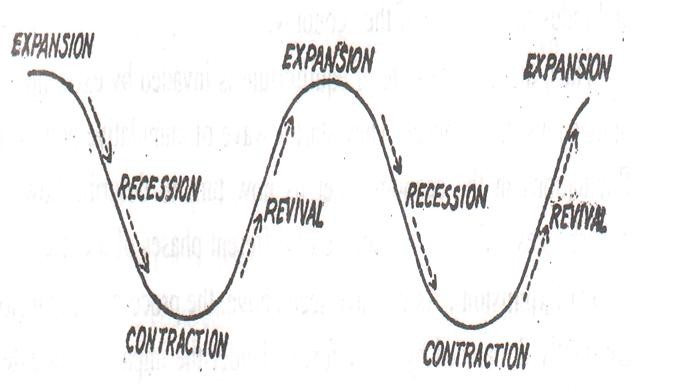 (2) Recession:In  the  stages  of  down-trend  the  prices  tend  to  go  down  slowly  and  gradually,  but  with passage of time, the price reduction becomes rapid and the economy is gripped by recession. All the economic activities are covered by recessionary trend. Slowly and gradually there is reduction of production, employment and incomes.Companies  do  not  go  in  for  new  issues  of  securities  and  cut  their  orders  with  the manufacturers of machinery and other capital equipment. Dealers in commodities, clear off their stock in the anxiety to get out of the market.Banks do not consider new credit creation but concentrate on getting repayment of issued loans.  This  leads  to  reduction  of  effective  supply  of  money  in  the  economy.  Consequently,  the prices  reach  to  its  bottom.  Though  the  reduction  of  prices  in  the  economy  is  not  uniform  in comparison  to  retail  prices,  wholesale  prices  get  reduced  more.  The  time  period  of  recession stage is more in comparison to boom stage.All  that  it  seems  that  the  economy  would  forever  be  gripped  by  recession,  but  it  reality certain trends are created in the economy which takes the economy from the grips of recession towards the revival.(3)  Contraction/ Depression:It is characterized by a sharp reduction of production, mass unemployment, falling profits, low  wages,  contraction  of  credit.  A  rate  of  business  failures  and  an  atmosphere  of  all-round pessimism and despair. A decline in output or production is accompanied by a reduction in the volume of employment.Falling prices are greatly supported by reduction in money supply. Not only the volume of physical money is reduced but the velocity of the circulation of money is also reduced. This cut in money supply exerts a further downward pressure on the price level, which falls down still further. As  in  expansion, so also  in  contraction  the price fall is  universal  but not uniform. Prices  of  raw materials  fall by a  larger  margin  than  prices  of  semi-finished  goods  and  prices  of  semi-finished goods fall much more than prices of goods ready for the consumers.All this is very upsetting and disheartening to industry and business. Thus starting from a mild fall in price level, the economic activity gradually slow down, till it is caught into the clutches of deep-seated depression.(4) Revival/ Recovery:It implies increase in business activities after the lowest point of the depression has been reached. During this phase, there is a slight improvement in economic activity, to start    with. The entrepreneurs begin to feel that the economic situation was after all, not so bad as it was in the preceding stage.This leads to further  improvement in business  activity.  The industrial  production picks up slowly and gradually. The volume of employment also increases steadily. There is a slow but sure rise in prices, accompanied by a small rise in profits. The wages also rise, though they do not rise in the same proportion in which the prices rise.Attracted  by  rising  profits,  new  investments  take  place  in  capital  goods  industries.  The banks  expand  credit.  The  business  inventories  also  start  rising  slowly.  The  recovery  continues until  business  activity  reaches  approximately  the  same  level  that  it  had  achieved  before  the decline set in. The rate of recovery' is generally related directly to that of the preceding depression. The more severe the depression, the more rapid will the recovery be.PART-II INFLATION1 What is inflation? Discuss the reasons/factors responsible for inflation.       OR What does inflation mean? Discuss the causes of inflation.ANS:  Introduction:When variations are found  in the purchasing power of money, we can see two situations Prevailing  in  economy  inflation  and  depression.  When  there  is  continuous  decrease  in  the purchasing  power  of  money,  such  a  situation  is  called  inflation,  inflation  refers  to  a  persistent upward movement in the general price level. According to most economist inflation does not occur until price increase average less than 5% per year for a sustained period.Meaning of Inflation:In  common  words,  inflation  means  speedy  rise  in  the  prices,  but  these  definition  is  not scientific  because  sometimes  it  happens  that  there  may  be  a  price  rise,  but  not  inflation  in  the country.  It  has  been  tried  to  explain  the  context  of  inflation  scientifically.  Of  course,  inflation  is result of many factors so it becomes very difficult. Here follows some of the definitions:(1) According to Kemmerer: ―Excessive currency notes means inflation‖.(2) According to Crowther: ―Inflation is a state in which the value of money is falling and price are rising‖.(3) Prof. Cotlar says: ―When excessive supply of quantity of money, runs after the purchase ofthings and services, inflation comes into existence‖.(4) Prof. Keynes: ―Rise in every kind of price is not inflation but inflation is caused due to risein price level after full employment‖.Characteristics of inflation:From the above explanation, we can conclude the following characteristic for inflation: (1) Inflation is a dynamic process which is experienced in due course of time.(2) Inflation is mostly not a state but a trend.(3) Inflation is economic phenomena. Once, it arise in an economy, by economic activities, it gets strength.(4) When the value of money decrease or price of commodity increases it is inflation. (5) When demand for goods exceeds supply, inflation arises.(6) When the supply of money increases after the point of full employment inflation appears.(7) We know that inflation is a result of price rise, but every price rise is not an inflation. Some times prices rise may be seasonal also.Reasons/ Factors responsible for inflation in India:Inflation is a situation in which prices are rising continuously. Inflation is a dynamic process. Mainly,  it  is  an  economic  incident.  Economic  and  non-economic  factors  play  important  role  for inflation. Reasons/ factors responsible for inflation may be broadly classified into two categories as under:Type:1          Reasons/Factors responsible for bringing rise in financial income: (UpwardShift in Demand Curve )Financial  income  increases  with  the  rise  in  supply  of  money.  It  results  into  increased demand  of  commodities  and  services.  On  other  hand,  immediate  increase  in  proportion  of production and supply is not possible. Thus, imbalance is caused between demand and supply. The following reasons/ factors are responsible for it:1.  Financial policy of the Government:The government increases the money supply to meet the requirement of economic growth. It results into increase in money supply which results into price rise at initial level, but as the time passes and because of lack of control, the price rise spreads and inflation may be there.2.  Increasing velocity and supply of money:Increase in money supply leads to increase in the velocity of money. Due to it, purchase of people  increases.  This  results  into  price  rise  and  the  increasing  prices  don‘t  keep  pace  with production and it may bring inflation.3.  Credit Policy of commercial banks:Sometimes, commercial banks undertake credit creation just to earn more profit. It does not consider the limit of credit creation. This is called ‗Credit Expansion Policy‘. Due to this, supply of money increases in economy and results into inflation.4.  Deficit Financial Policy:When an acute need arises to meet the requirement of economic development, the income of government is not sufficient. The government has no other option and it takes the support of deficit financing policy. The government prints new currency notes. Thus, new supply of money is added in the economy. Production of goods or services is not increased as per requirement. This imbalance leads to inflation.5.  Natural Resources:Where natural currency exists in the country and when new mines of gold, silver and other metal are found, it increases the supply of money. It can result into inflation.6.  Increase in non-productive expenses:Expenditure of war, defense expenditure and expenditure for increase in salary – all these expenditures are examples of non productive expenditure. Moreover, we know our irresponsible politicians  spend  crores  of  rupees  for  self  indulgence  and  meaningless  schemes.  In  fact, politicians have created a great burden of non productive expenditure in the country. Under the circumstances, money is spend but nothing is produced. It results into inflation.7.  Black money/financial mis-management:There are two problems with our taxation policy:(1) Our taxes are very high. Mostly, we are the highest tax payers in the world.(2) There are many loopholes in our taxation policy, so taxes cannot be collected fully due to loopholes.This generates black money or unaccounted money. Such a money has a  greater velocity than white money. It gives tremendous rise in demand. It Increases prices and ultimately results into inflation.Type:2 Reasons/ Factors responsible for bringing decrease in proportion of production: (Downward  Shift  in Supply Curve)Such factors are as under:1.  A Production according to rule of decreasing/diminishing return:There  is  a  shortage  of  means  of  production  in  our  country.  Due  to  this,  the  law  of diminishing  return  gets  implemented  in  production.  As  a  result,  there  is  increase  in  the  cost  of production  and  prices  of  goods  and  services  go  up.  If  such  a  price  rise  remains  constant,  it becomes inflation.2.  Tax Policy of the Government:If  the  taxation  policy  of  government  is  faulty,  it  brings  down  the  production.  When  the government imposes new taxes or increases the existing rates of tax, it gives rise to the price ofcommodities and services. As a result, the demand decreases. Due to decreases in production there is a shortage of goods and such a shortage again pushes the prices up. Thus the defective and faulty policy of government creates vicious circle resulting into firstly price rise and ultimately inflation.3.Demands of labour:Due to price rise, labour demand more wages and salaries. If their demand is not satisfied, they switch on to strikes, lockouts and industrial disputes. It leads to decrease in production and price rise. On the other hand, if the demand of labourers are satisfied, it brings production cost to higher level which results into price rise and ultimately inflation.4.  Policy, regarding international trade:When the government encourages exports to earn foreign exchange or reduce imports by imposing  import  duty,  the  consumer  goods  supply  decreases  and  prices  go  up.  As  the  time passes, it results into inflation.5.Natural Factors:Natural calamities such as earthquakes, cyclone, scarcity of  rain all these natural factors decrease agricultural and industrial production. Thus, the prices go up and with the passage of time, it turns into inflation.6.Technological Changes:Modern era is the time of technological invention, Innovation and discoveries. Naturally, a particular  time  duration  is  required for  a new technology.  Till  this  time, production decreases  in quantity and there is a rise in prices of commodities and services. If it is not controlled, inflation may be there.7.Crises of raw materials:Due to one or another reason, crises of raw material is experienced very frequently in our country.  As  a  result,  production  decreases  and  initially  prices  rise  and  ultimately  there  may  be inflation.8. Increase in population:Indian  population  is  increasing at  a  galloping rate.  There  is  a  short  supply of  goods  and services. It becomes difficult to satisfy the requirement of increasing population. We should accept that there is no ‗Population increase‘ but ‗Population explosion‘ in our country. As a result, firstly prices rise and then comes inflation.  Conclusion:Thus, when there is increase in financial income of people and on other hand, when there is decrease in production of commodities and services, there is an imbalance between supply and demand. As a result, a greater Quantity of money supply runs after less quantity of commodity and services. Naturally, it results into price rise and ultimately in inflation.2Discuss the steps/measures to control inflation.  Introduction:Inflation has an unfavorable effect on each and every sector  of  economy.  Inflation is  not desirable for stable economic growth. It generates economic and political instability. Inflation is a result of excess demandand decreased supply. If the purchasing power of people is controlled and imbalance between demand and supply is removed, inflation remains under control.  Steps/ measures to control inflation:Inflation, i.e. reduction of purchasing power, can be controlled mainly through the following steps/measures. They are as under:Type -1  Measures under Monitory Policy:Monitory Policy is considered one of the important tools to control inflation. This policy is implemented by the RBI. The RBI applies the following steps/ measures under its financial policy/ monitory policy to control inflation:1.   Bank Rate:Sometimes, the businessman borrows loans and advances at low rates and they misuse the  facility.  Traders  and  producers  store  the  goods  unnecessarily  and  they  create  artificial shortage in the market and inflation is resulted. The RBI increase the bank rate. This makes loans and advances costlier. As a result of this, all kind of speculation, trading activities and hoardings get slow down. The artificial shortage decreases and inflation is controlled to some extent.2.  Open Market Policy:If  the  bank  rate  proves  to  be  ineffective,  the  RBI  takes  the  step  of  open  market  policy. According to this, RBI sells securities and accumulate excess money from bank and public. This decreases the purchasing power of people and reserves of commercial banks remain less able to generate credit money. Thus inflation may be controlled. This measure is more effective than bank rate.3.  Changes in CRR:When the both of the above measures don‘t work effectively, RBI takes more effective and strict measures. It instructs the commercial banks to increase the proportion of CRR. Commercial banks  have  to  keep  certain  amount  of  cash  as  the  reserve  with  RBI.  When  this  proportion  is increased,  the  capital  of  commercial  bank  decreases  and  it  automatically  decreases  credit creation. This is the most effective measure.4.  Qualitative Measures:When  the  commercial  banks  lend  money  not  only  for  productive  purpose  but  also  for speculative purpose the prices of commodities and services go up. According to this policy, the RBI, the Apex bank, orders the commercial banks to increase the rate of interest for every kind of loans  and  advances.  As  a  result,  lending  for  speculative  purpose  come  down.  Advertisement, publicity,  rationing  of  credit,  direct  measures  are  included  in  qualitative  measures.  Qualitative measures is considered to be better for credit control.Type No. 2   Measures under Fiscal Policy:The Fiscal Policy of the government includes the following tools:1.  Taxes:We  know  inflation  is  result  of  excessive  purchasing  power  of  people.  The  government increases the rates of taxes and thus it recovers/draws back the excess money from the people. When  the  people  pay  higher  taxes,  their  purchasing  power  decreases.  The  prices  start  falling down and there is control over inflation. Of course, the government should increase income tax, wealth  tax,  corporate  tax  such  a  way  that  it  may  not  adversely  affect  savings,  investment  and ultimately  the  production.  There  are  two  types  of  taxes,  direct  taxes  and  indirect  taxes.  The government should impose them properly.2.  Implementation of saving policy:The government implements savings scheme to regulate the purchasing power of people. The government acts such a way that people are attracted to save and interest. When these both increase, the expenditure of people decreases.Demand also decreases. Prices will fall down and there   would   be   controlled   over   inflation.   Government   loans,   NSC,   Indira   VikasPatra, KishanVikasPatra  are  the  examples  of  government  savings  policy.  Sometimes,  government makes such schemes compulsory for government employees.In July 1974, these measures were introduced for a period of 2 years.3.  Reduction in Public Expenditure:We  know  government  incurs  expenses  on  various  schemes.  This  is  called.  ―Public Expenditure‖.  The  government  reduces  such  expenses  and  keeps  control  over  non  productive expenses. It decreases the income of the people. As a result, the demand decreases, price fall and inflation is controlled.Type No. 3   Measures under Administrative Policy:It includes the following:1.  Encouragement to production:The chief reason for inflation is, naturally, more demand and less supply. The government tries  to  increase  the  production  to  the  level  of  demand  so  that  inflation  may  be  controlled. Innovation,  research,  latest  technology  and  training  may  be  helpful  here.  Government  tries  to remove the imbalance between demand and supply. This is the best tool, a positive tool to control inflation.2.  Regulation of salaries and wages: (wage freeze policy)When there is a price rise, the employees demand higher wages and salaries. When it is satisfied,  the  cost  of  production  increases.  This  again  pushes  the  prices  to  higher  level.  Again comes the demand of higher salaries and wages. It results into increase in production cost. Thus, price rise runs after rise in salary and consequently rise in salary and wages runs after price rise. It is called vicious cycle. The government regulates the wages and salaries, and thus only, it can control inflation through the income-freeze system. This will keep down the disposable income.3.  Rationing:Inflation has adverse effect on common people in the country. To save them from it, the government undertakes the distribution of essential commodities by the way or rationing. Sugar, food grains, kerosene, oil and other necessary commodities are distributed among the people  at comparatively cheaper rate through fare price shops. Such an action of government decrease the living cost of the people in the country and they may not demand for higher wages and salaries, and thus inflation is controlled.4.  Increased imports and reduced exports:In the context of a serious inflationary situation in the economy, it may become necessary to  increase  the  supplies  of  essential  articles,  particularly  of  wage  goods,  through  increased imports.  Similarly,  reduction  in  exports  also  may  increase  the  domestic  supplies  and  help to contain  inflation  try  pressures  under  check.  The  feasibility  of  these  measures,  however,  will depend upon the balance of payments situation of the country.Conclusion:Inflation  enters  a  healthy  economy  and  brings  adverse  effect  on  the  different  sectors. Economic progress may not be achieved, the people and the society have to suffer political and social instability and overall imbalance. Thus, inflation is not desirable from any view point. The steps  must  be  taken  to  control  inflation  before  the  society,  economic  progress  and  the  nation becomes its victim.3 Explain types of Inflation.Inflation can be divided into following types:  Types of Inflation   According to the reasons of evolution of inflation(A)  Demand-Pull inflation(B)  Cost-push inflation(i)    Inflation encouraged by wages (ii)   Inflation encouraged by profit (iii)   Inflation encouraged by deficit(iv)  Inflation encouraged by developmentAccording to the time of inflation(A)  Types of inflation at times of war(i)Inflation at times of peace          (ii)   Inflation at times of war          (iii)  Inflation after war(B)  Types of inflation in context to duration of time(i)    Short term inflation      (ii)   Long term inflation       (iii)  Prolongated inflationTypes according to forms of inflation(A)  Partial inflation and full inflation(B)  Open inflation and restricted inflation(1) According to the reasons of evolution of inflationAccording to the reasons of evolution inflation is divided into the following(A)    Demand-Pull inflationMany economists consider excess demand responsible for causing inflation.  According to them when demand for goods increases in a market, supply is less then demand,it generates rise in prices and inflation is caused.Increase in monetary income of people, increase in population, artificial demand; hoarding by consumers etc reasons are responsible for an increase in demand. At this stage, producers try to install extra production capacity to increase supply. By the time, supply equals the demand, the demand increases more and supply again falls short. Due to this, public faith in currency trend in prices,  consumers  starts  hoarding  of  essential  commodities.  Artificial  demand  is  created  due  to hoarding of commodities by consumers. Artificial demand acts like adding more fuel to the fire. In this way prices keep on increasing.(B)    Cost-push inflationIncrease in production cost becomes the reason for causing inflation. Increase in production cost increases the selling price of a product. Increase in selling price increases inflation. This is divided into the following parts:(i)     Inflation encouraged by wagesLaborers get success in fulfilling the demand for more wages raised by them through labor unions.  This  increases  the  production  cost.  Increased  production  cost  increases  the  price  of  a production.  This  rise  in  wages  is  not  as  per  the  productivity  of  laborers.  Despite  of  increasing prices, their productivity remains low. If wages are increased as per the productivity of laborers, than there is no place for inflation. Once the demand for increase in wages is satisfied, within a short duration again the same demand will be raised by laborers. This increases inflation.(ii)     Inflation encouraged by profitEarning more profit also leads to inflation in an economy. Profit is considered as a part of production  expenses.  Production  cost  goes  high  when  proportion  of  profit  increases.  Inflation comes into existence. In oligopoly, producers earn more profit and generate inflation.(iii)    Inflation encouraged by deficitEvery  country  of  the  world  aims  at  economic  development.  To  meet  the  expenditure incurred for economic upliftment, country recovers this amount by levying taxes, incurring external and  internal  debts.  Despite  of  taking  all  the  precautionary  measures,  income  from  sources employed  is  less  than  the  expenditures  made  after  economic  growth.  This  is  called  deficit budgeting. To meet the deficit aroused by less income and more expenses, Government prints out more currency notes. This method is known as deficit financing.Production  does  not  increase  with  the  proportional  increase  in  money.  So  inflation  is experienced in a country.(iv)    Inflation encouraged by developmentMost of the underdeveloped countries of the world are developing. For development, these countries launch many projects of development. For promotion of these projects huge amount of capital is needed. Internal savings are not made in proportion of capital invested in initial stages. To meet the huge capital investment, more currency is printed by way of deficit financing. Besides this, foreign capital is also utilized. Monetary income of people is increased by this. The production of  consumption  goods  is  not  increased  in  this  stage  because  in  this  stage,  we  find  lack  of technological  knowledge,  scarcity  of  raw  materials,  scarcity  of  means  of  production,  rigidity  of social structure etc.On the other hand, people buy more due to increase in their money income. Supply is not sufficient for more demand raised by the people for consumption goods. This gives rise to inflation. In India, constant rise in prices is experienced from 1956 to 1977.(2) According to the time of inflationThis can be divided into following types. (A)    Types of inflation at times of war(i)     Inflation at times of peaceWhen peace is going on in an economy, we find rise in prices. This rise in prices brings inflation. For e.g. increase in prices at the time of 2nd five year plan.(ii)    Inflation at times of warInflation and war are correlated. Where there is a war, there is inflation. Several reasons are responsible for war. They are:At times of war, many warfare items like bombs, arms and ammunitions, etc. are needed in abundance. To meet this expenditure, Government has to print currency immediately. During war period, industrial machineries are engaged in producing warfare items. This creates shortage in the production of consumption goods.During  war,  more  work  is  taken  from  laborers.  So  their  income  increases.  'If  war  is continued for long duration, public faith in currency decreases. In this situation, the vicious circle of artificial demand artificial shortage is created.Due to all the above reasons, inflation is created.(iii)   Inflation after warAfter the completion of war, their devastating effect continues. Inflation is included in this devastating effect. The inflation which continues after war is called after war inflation. This kind of inflation  was  experienced  by  Germany  after  the  completion  of  1st  world  war  in  1923.  England, America, Japan etc suffered from such kind of inflation in 1920.(B)    Types of inflation in context to duration of time(i) Short term inflationShort  term  inflation  indicates  the  short  term  rise  in  prices.  When  Government  takes  the measures to curb the rising inflation and becomes successful in curbing inflation than it is called short term inflation. Generally, the duration of short term inflation is 1 to 2 years.(ii) Long term inflationLong  term  inflation  indicates  rise  in  prices.  When  Government  becomes  unsuccessful  in curbing the inflation than inflation lasts long in an economy, it is called long term inflation. This kind of inflation is unfavorable for economy. Its duration is from 5 to 15 years.(iii) Prorogated inflationIt  indicates  the  rise  in  prices  for  more  than  long  term  period.  Government  makes  many efforts to curb such kind of inflation but does not succeed in curbing such inflation. Than we can say that prolongated inflation prevails in an economy. Once this inflation arises, everyday prices break  the  records  and  problematic  situation  is  created.  Due  to  this,  economic  development becomes stagnant. After 1970, India's inflationary trend is moving towards prolongated inflation.(3) Types according to forms of inflationIt can be further divided into two types.(A)   Partial inflation and full inflationKeynes and other economists divided inflation into two parts based on its forms:When the impact of inflation is not overall the universe, but is restricted for few items then it is  called  partial  inflation.  To  meet  the  financial  requirements  of  economic  growth  Government prints  more  currency.  The  supply  of  money  increases  but  the  production  of  goods  does  not increase to that extent. So, price starts rising. The general rise in prices inspires the producers to increase more production. In long duration, utilization of manpower & natural resources is possible in production activity.  This gives break to rise in prices. So this type of  inflation continues for a longer period, economic growth gets good nourishment. Another peculiarity of partial inflation is that, it is not permanent. Moreover, it is controllable by the Government.Keynes says that when money supply is increased after the level of full employment then production will not be feasible. To keep pace with increased money supply in initial stage. This gives  good  support  to  rising  prices.  The  inflation  which  results  from  this  is  full  employment. According to Keynes, this is real inflation. Its impact is overall and universal. At all the places, the prices of all the goods will rise. This type of inflation is seen in developing nations.(B)    Open inflation and restricted inflationWhen Government do not restrict rise in prices and allows the price to rise independently then  such  inflation  is  called  open  inflation.  This  type  of  inflation  was  experienced  after  Second World War in Poland, China, Japan, etc. Such inflation is not invited in an economy. During this inflation,  prices  daily  break  the  records.  People  in  such  situation  instead  of  saving  money, immediately buys the essential commodities. This gives rise to artificial demand. Sellers take the advantages of this situation and they themselves creates artificial shortage. Again the price rises. The process of rise in prices goes on continuously like endless story.As soon as the price rises in an economy, Government puts the restrictions on such price rise then that inflation is called restricted inflation. In other words, Government itself does the work of distribution of goods at reasonable prices. In this situation, Government fixes the highest prices. So,  despite  of  all kinds  of  restrictions,  traders  are  in  a  position  to take  higher  prices.  Once  the highest price is decided, the prices do not increase any further. So, consumers are protected. To regulate the purchasing power of consumers, measures like compulsory savings, taxes, rationing, arrangement by Government for proper selling, etc. are made.4  State the effects of inflation. Effects of Inflation:(1) On Economic development:When the underdeveloped countries join in the process of economic development then the increasing prices are considered to be welcoming in the initial stage. But, in the long run it is not considered desirable, as it becomes obstruction for economic development.Due to inflation, following good effects are found on the economic development.   New investment gets encouragement as profit is increased.   The price-rise nourished the growth of economic development.   The foreigners find it favorable to make investment in countries having inflation.   More employment opportunities are created.Inflation in the long run proves to be harassing, because it creates bad effects. 	Due  to  inflation,  people  get  several  opportunities  to  earn  huge  profit,  because  there  is constant rise in the prices of gold, land, building, etc.Inflation increases imports and exports are reduced.As  the  value  of  money  gets  reduced  in  the  inflation,  people  choose  to  purchase  goodsinstead of saving money. So, it has bad impact on the saving tendency of people.(2) On the Manufacturers and traders:Manufacturers  get  profit  due  to  inflation,  because  they  would  have  purchased  the  raw material earlier at a cheaper rate. Moreover, the wage rates do not rise immediately. So, there is no increase in the production cost, while sudden rise in prices leads to substantial profit.(3) On debtors:Debtor class of people get benefit from inflation, because value of money gets reduced due to inflation, the real burden gets reduced at the time of repayment.(4) On Creditors:Creditors, on the other hand, are losers in inflation because they receive less in terms of goods and services than they would have received in times of low prices. This however, does not mean  that  debtors  always  welcome  inflation  because  usually  they  too  are  members  of  one  or another group which is adversely affected by inflation.(5) On investors/Shareholders:Investors in debentures and fixed-interest-yielding securities lose during period of inflation. Similarly,  the  small  middle-class  investors  who  generally  invest  most  of  their  savings  in  fixed interest-bearing securities, insurance and savings  accounts also lose during this period. On the other hand, those who have invested in shares and other equities, benefit.(6) On Fixed Income Class:Persons with fixed salaries are also adversely affected in times of inflation, because while their money incomes are fixed, its purchasing power is greatly reduced due to rising prices.Those people whose incomes are fixed, inflation plays havoc with them, because they are not  able  to  get  the  number  of  quantum  of  goods  or  services  they  used  to  get  previously.  So, people have to face many types of difficulties.(7) On Middle Class:The Middle class would have bad effect of inflation, because, their hard-earned money is engulfed  by  the  inflation  in  no  time.  In  fact,  the  worst  sufferers  during  inflation  are  the  middle classes which are considered as the backbone of any stable society.(8) On the Moral life of people:Traders,  manufacturers  and  black  marketers  earn  limitless  profit  by  creating  artificial shortage,  adulteration  and  black  marketing.  The  activities  of  hoarding  and  black  marketing  get encouragement.  Some  of  the  people  adopt  the  way  of  theft,  loot  etc.  by  becoming  victim  of inflation.  The  moral  values  of  the  society declines.  Thus,  due  to inflation,  moral  value  go  down everywhere in the country.(9) On the distribution of incomes:As said previously, inflation brings about a redistribution of income in favor of the rich. The adverse effects of  an inflationary price rise  are felt more by the poor than by the rich. Inflation, thus, causes a great social injustice and breeds more degeneration. In fact, it breaks down public morale.UNIT - II INTERNATIONAL TRADE What is International Trade ? Explain the need (importance) for international trade. International  trade  is  the  trade  between  the  home  country and  other  countries. It  is  also called international or external trade e.g., trade between India and America or India and England etc. The country in which we stay is called 'home country'. It consists of:Import tradeIt refers to inflow of goods in the home country from other countries. It arises from purchase of goods by a home country from another country, e.g., India purchases machinery from America. (2)     (2) Export tradeIt refers to outflow of goods from a home country to other countries. It arises from sale of goods by a home country to another country, e.g., India sells sugar to England.(3) Entrepot TradeWhen goods are imported for the purpose of re-export after carrying out some processing operations-on them, it is called entrepot trade.   Basis of foreign tradeAll countries cannot produce or manufacture all the products required by the people. Hence all  the  countries  cannot  become  self-sufficient.  This  is  because  all  countries  differ  from  one another in respect of certain factors such as climate, soil, natural resources, labour, transportation, technological development, etc. Each country thus specialises in the production of those goods in which it has a comparative cost advantage. As a result, it produces such type of goods more than its  requirements.  The  surplus  production  in  each  country  can  thus  be  exchanged  by  countries among themselves. In this way, foreign trade i.e., trade among countries takes place.   Need And ImportanceNeed for International Trade is as under:(1) International specialisation and division of labour:--Natural resources are not equally distributed among the countries of the world. On account of favourable climatic conditions and natural resources every country produces only those goodsfor which climatic and other conditions are favourable. As a result, every country specialises in the production of certain goods only. Due to this specialisation and division of labour, every country can produce at its maximum capacity with minimum costs. Such international specialisation and division of labour benefits to all the countries of the world.(2)Optimum allocation and utilisation of resources:--Due  to  specialisation  every  country  concentrates  on  the  production  of  such  goods  and services for which it is best suited in terms of availability of natural resources. Hence unproductive lines can be eliminated and wastage of resources can be avoided. In other words, resources are channelized for the production of only those goods, which would give highest returns. Thus there is rational allocation and utilisation of resources at the emotional level due to international trade. (3)Better utilisation of surplus productionInternational specialisation and division of labour leads to increased production of specific goods  in  every  country.  International  trade  makes  possible  to  export  the  surplus  production  to areas of scarcity, where there is demand for it. Thus due to international trade, surplus productionis better utilised which would have been wasted otherwise.(4)Equalisation of pricesDue to international trade it is possible to establish balance between demand and supply. This results into equalisation of prices throughout the world after making allowances for transport, taxes and other marketing expenses.(5)Economic developmentDue  to  international  trade,  underdeveloped  countries  get  ready  markets  for  their  raw materials.  By  exporting  raw  materials  they  get  scarce  foreign  exchange.  With  the  help  of  this foreign exchange they import technology and capital goods. Thus, international trade contributes to theeconomic development of the developing countries.(6) Higher standard of livingDue to international trade, each country can obtain goods, which it cannot itself produce at an  advantage.  It  can  get  a  wide  range  of  goods  from  other  countries.  This  helps  to  raise  the standard of living of the people in the home country.(7) Useful during natural calamitiesDuring natural calamities such as earthquakes, famines, flood, drought, etc., the suffering countries  face  the  problem  of  shortage  of  even  essential  goods.  International  trade  enables  a country  to  meet  the  shortage  of  such  essential  goods  by  importing  goods  from  other  countries having surplus of such goods.(8) Quality and standardised goodsInternational trade is highly competitive in nature. To maintain and increase the demand for goods,  the  exporting  countries  have  to  keep  up  the  quality  of  goods.  Frequent  changes  in  the methods  of  production  are  necessary  in  order  to  manufacture  high  quality  goods  in  relation  to those of the other countries. Thus, international trade makes available latest varieties and better quality goods to people all over the world.(9) EmploymentInternational trade provides directly and indirectly a lot of employment opportunities both in the importing country as well as in the exporting country.(10) Expansion of the Service SectorDue to international trade, the service sector organisations grow. Thus, there is expansion in insurance, banking, transport, communication services, etc.(11) International Co-operation and PeaceInternational   trade   develops   closer   cultural   relations   between   different   countries.   It facilitates  the  transfer  of  technology  and  other  assistance  from  the  developed  countries  to  the developing countries. It thus reduces the gap between the developed and developing countries.It brings different countries closer due to economic relations arising out of trade agreements, pacts etc.  Thus,  international  trade  creates  atmosphere  for  avoiding  wars  and  conflicts.  It  promotes world  peace,  as  the  countries  involved  in  such  trade  try  to  maintain  friendly  relations  among themselves.Difference between Internal and International Trade :As said there appears little difference between internal and international trade. However, the classical  economists  emphasized  certain  fundamental  differences  between  these  two  types  of trade which has necessitated a separate theory of international trade. The following are some of the main differences between internal and international trade.(1) Differences in Factors Mobility:Within  the  same  country,  factors  of  production  are  perfectly  mobile  as  a  result  of  which factor prices are equalised, but not so in the case of different countries. For example, labour and capital are freely mobile within the same country or its different regions, but not so in the case of different countries. If, within a country, the rates of wages are higher in one region or occupation than in another, more people would move to that region or enter the occupation where wages are higher.  As  a  result,  workers  of  equal  efficiency  will  obtain  equal  wages  within  the  country.  But there is hardly such tendency between different countries.(2) Separate Market :Markets in different countries are separated from each other not only by distance but also by languages, usages, weights and measures, terms of sales and purchases, unit of currency etc. In  the  same  country,  such  differences  may  exist  but  are  not  so  much  pronounced.  Classical writers, therefore, advocated the need for a separate theory of international trade which can take these differences into consideration.(3) Differences in Gegraphical and Climatic Conditions :There are differences in natural factors, like geographical and climatic conditions in different countries. These lead to 'territorial division of  labour and localisation of industries'. For example, some countries may have particular mineral resources like coal, iron ore, copper, mineral oil and petroleum etc.; while others may have land or climate peculiarly suitable for certain crops, like jute in  West  Bengal,  cotton  in  Gujarat  etc.  These  advantages  either  cannot  be  transferred  to  other countries at all or the cost of moving them is extremely prohibitive.(4) Different Economic Policies:There  are  marked  differences  in  the  economic  policies  pursued  by  monetary  and  fiscal authorities  of  different  countries.  Thus,  while  country  A  may  be  pursuing  an  expansionary monetary  policy,  country  B  may  be  adopting  contractionary  monetary  policy.  Likewise,  wide differences in policies relating to wages, taxation, trade unions, social security measures, foreign trade etc. exist in different countries. These problems hardly arise in the case of  internal trade.'The citizens of one country are subject to same system of national and local taxation, to the same regulations for health, sanitation, factory organisatioin, education and social insurances, the same policy regarding transport and public utilities. Thus, the facilities for production and other economic activities  differ  in  different  countries  because  regulations  and  rules  are  not  similar.  The  general level of costs is, therefore, very often different, it is lower in one country and higher in another. (5)Sense of Nationalism :There is a greater degree of cohersion among the people living in their own country than between the people of two different countries. This is well illustrated in the remark, "Internal trade is  between  us,  while  international  trade  is  between  us  and  them."  Thus,  it  is  often  argued  that people  should  try  to  be  self-sufficient  and  reliance   on  imports  should  be  avoided.  Many governments are tempted to follow policies that might benefit their respective nationals a little, but would almost certainly harm the people of other countries.(6)Different Currency Systems:All transactions within the country are conducted through a single uniform currency. On the other  hand,  transactions  between  two  different  countries  involves  the  use  of  two  different currencies and hence, there arises the problem of acceptable exchange rates which is absent in all  internal  transactions.  The  determination  and  fixation  of  an  appropriate  exchange  rate  bygovernments  of  different  countries  raises  several  issues.  Again,  exchange  rates  in  the  open market  fluctuate  every  now  and  then  which  ultimately  affects  the  course  of  international  trade. Thus, these foreign exchange operations often give rise to many complications in the course of trade. Besides, each country, is under the control of a separate Central Bank, each following a separate monetary policy which vitally affects the foreign trade of the country.(7)Existence of Independent Sovereign States :It  has  been  said  that  in  international  trade,  certain  problems  arise  out  of  the  fact  that countries are independent sovereign States and can pursue independent policies in respect to the movement  of  goods,  money  matters,  wages  and  prices,  fiscal  matters,  banking  law,  foreign investments  etc.  Several  kinds  of  restrictions  are  found  to  be  in  operation  on  the  movement  of goods beyond their frontiers by these States; on the other hand, in the case of internal trade, the same laws, rules, regulations etc. prevail across the country.Causes of International Trade:The basis of international trade is the difference in prices of goods and services   between different  countries.  The  comparative  cost  difference  theory  ascribed  the  differences  in  relative. prices  between  countries  to  differences  in  relative  costs  of  production.  According  to  Ricardo, differences in relative costs of production arise because of differences in labour productivity in the production of two goods in two countries. These are as follows :(1)  Difference in FactorProportions :Different  countriesare  differently  endowed  with  the  supply  of  factor  proportions.  In  some countries, for example, capital is scarce and labour is abundant. In some other countries, labour is scarce  and  capital  is  abundant.  Hence,  countries  rich  in  labour  can  produce  labour  intensive goods at a low cost, while countries rich in capital can produce capital intensive goods at a low cost. This is why countries like India produce and export labour intensive goods, while countries like the U.S.A. produce and export capital intensive goods.(2) Differences in Technology:Technological changes bring about a change in factor productivity and thereby in costs of production. At present most of the developing countries are importing capital goods like machinery and equipments.  But  if  they succeed in  reducing costs  of  production  in their own  capital  goods industries by introducing more efficient technology, they may begin to export capital goods. (3)Differences in Demand :Even  if  costs  of  production  are  similar  in  two  countries,  trade  will  emerge  if,  due  to  the differences  in  demand  conditions  prices  in  the  two  countries  are  different.  In  fact,  demand conditions can reverse the direction of trade from the one expected on the basis of comparative cost  advantage.  This  will  happen  because  consumers  may  have  a  strong  liking  for  a  particular commodity. For example, countires of South-East Asia (China and Japan) may import rice to meet the high demand for rice by their people despite the fact that these countries produce rice at a low cost.(4)Product Differentiation :A good part of world trade takes place because of the fact that goods are not identical. For example, Italian Fiats are exported to England, while British Fords are exported to Italy. (5)Transport  cost:Transport costs   also   influence   the direction and volume of international trade. A country may  have  comparative  cost  advantage  but  this  advantage  may  be  nullified  by  transport  cost  in which case the commodity will not be traded. There are also examples showing that one part of a country imports a commodity while the other part of the country produces and exports the same.4 Explain the comparative cost theory of International Trade. Introduction:The principle of comparative costs is based on the differences in production costs of similar commodities  in  different  countries.  Production  costs  differ  in  countries  because  of  geographical division of labour and specialisation in production. Due to differences in climate, natural resources, geographical situation and efficiency of labour, a country can produce one commodity at a lower cost than the other.In  this  way,  each  country  specialises  in  the  production  of  that  commodity  in  which  its comparative cost of production is the least. Therefore, when a country enters into trade with some other country, it will export those commodities in which its comparative production costs are less, and will import those commodities in which its comparative production costs are high.This is the basis of international trade, according to Ricardo. It follows that each country will specialise in the production of those commodities in which it has greater comparative advantage or  least  comparative  disadvantage.  Thus  a  country  will  export  those  commodities  in  which  its comparative  advantage  is  the  greatest,  and  import  those  commodities  in  which  its  comparative disadvantage is the least.2. Assumptions of the Theory:The Ricardian doctrine of comparative advantage is based on the following assumptions: (1)  There are only two countries, say A and B.(2)  They produce the same two commodities, X and Y. (3)  Tastes are similar in both countries.(4)  Labour is the only factor of production. (5)  All labour units are homogeneous.(6)  The supply of labour is unchanged.(7)   Prices of the two commodities are determined by labour cost, i.e. the number of labour-units employed to produce each.(8) Commodities are produced under the law of constant costs or returns.(9) Trade between the two countries takes place on the basis of the barter system. (10) Technological knowledge is unchanged.(11)  Factors  of  production  are  perfectly  mobile  within  each  country  but  are  perfectly  immobile between the two countries.(12) There is free trade between the two countries, there being no trade barriers or restrictions in the movement of commodities.(13)  No transport costs are involved in carrying trade between the two countries. (14)  All factors of production are fully employed in both the countries.(15)  The international market is perfect so that the exchange ratio for the two commodities is the same.3.Cost DifferencesGiven these assumptions, the theory of comparative costs is explained by taking three types of differences in costs: absolute, equal and comparative.  Cost Differences(1) Absolute Differences in Costs(2) Comparative Differences in Costs3.1    Absolute Differences in CostsThere may be absolute differences in costs when one country produces a commodity at an absolute lower cost of production than the other.Table 1: Absolute Differences in CostsCountry      Commodity-X    Commodity- YA                     10                         5B                      5                         10The  table  reveals  that  country  A  can  produce  10  X  or  5  Y  with  one  unit  of  labour  and country B can produce 5X or 10Y, with one unit of labour. In this case, country A has an absolute advantage in the production of X (for 10 X is greater than 5 X), and country B has an absolute advantage in the production of Y (for 10 Y is greater than 5 Y).Trade between the two countries will benefit both, as shown in Table 2.Total Production 15,15,20,20, +5, +5.Table  2  reveals  that  before  trade  both  countries  produce  only  15  units  each  of  the  two commodities by applying one labour-unit on each commodity. If A were to specialise in producing commodity X and use both units of labour on it, its total production will be 20 units of X. Similarly, if B were to specialise in the production of Y alone, its total production will be 20 units of Y. The combined gain to both countries from trade will be 5 units of X and Y.Above  Figure1  illustrates  absolute  differences  in  costs  with the   help   of   production   possibility   curves.   YAXA   is   the production possibility curve of country A which shows that it can   produce   either   OXA   of   commodity   X   or   OYA   of commodity   Y.   Similarly,   country   can   produce   OXB   of commodity X or OYB of commodity Y. The figure also reveals that   Ahas   an   absolute   advantage   in   the   production   of commodity  X  (OXA>  OXB),  and  country  B  has  an  absolute advantage in the production of commodity Y(OYB>OYA).Adam Smith based his theory of international trade on absolute differences in costs between two countries. But this basis of trade is not realistic because we find that there are many underdeveloped countries which do not possess absolute advantage in the production of commodities, and yet they have trade relations with other countries.Ricardo, therefore, emphasised comparative differences in costs.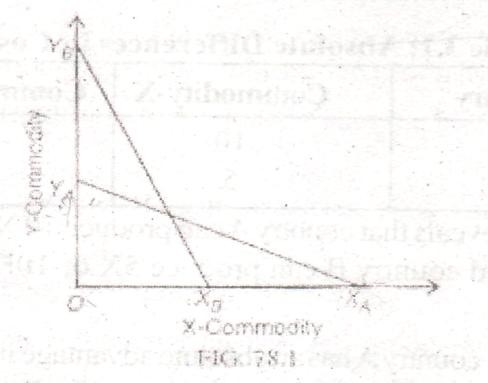 3.2 Comparative Differences in CostsComparative differences in cost occur when one country has an absolute advantage in the production of both commodities, but a comparative advantage in the production of one commodity than in the other. The comparative cost differences are illustrated in Table 3.Table 3 Comparative Differences in costs: Country         Commodity -X           Commodity –YA                     10                            10B                      6                              8or 8X.The table reveals that country A can produce 10 X or 10 Y, and country B can produce 6XIn this case, country A has an absolute advantage in the production of both X and Y, but a comparative advantage in the production of X. Country B is at an absolute disadvantage in the production of both commodities but its least comparative disadvantage is in the production of Y. This can be seen from the fact that before trade the domestic cost ratio of X and Y in country A is10:10 (or 1:1), while in country B,  it is 6:8 (or 3:4). If  they were to enter into trade, country A's advantage over country B in the production of commodity X is ‗10X of A or 6X of B‘ or 5/ 3. and in the production of Y, it is ‗10Y of A or 8Y of B‘ or 5/4. Since 5/3 is greater than 5/4, A's advantage is greater in the production of commodity X, A willfind cheaper to import commodity Y from country B inexchange for its X.In other words, country A has a comparative advantage in the production of commodity A', and B has least comparative disadvantage in the production of Y. Thus, trade is beneficial for both countries. The comparative advantage position of both countries is illustrated in Figure 2.Let PQ be the production possibility curve of country A and RS of country B. The curve PQ shows that  country  A  has  an  absolute  advantage  in  the  production  of  both  commodities  X  and  Y respectively  over  country  B.  This  is  due  to  the fact  that  the  production  possibility  curves  RS ofcountry  B  lies  below  the  production  possibility  curve  PQ  of country A. Country B produces OR units of commodity Y and OS units of commodity X.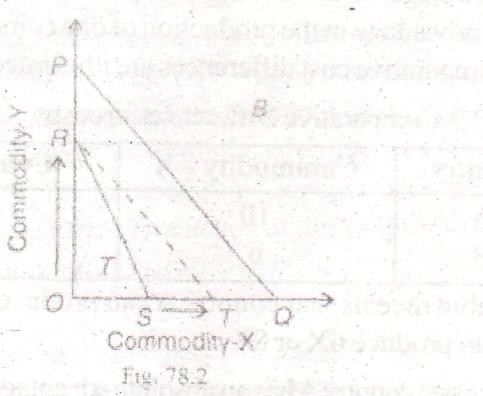 To show comparative advantage position in trade, draw a line RT parallel to line PQ. Now country A has a comparative advantage  in  the  production  of  commodity  X  only  because  it exports  OT  (>OS)  units  relatively  to  country  B.  On  the  other hand,   country   B   has   a   comparative   disadvantage   in   the production of commodity Y only. This is because, if it gives up resources required to produce OS units of X, it would be able to  produce  commodity  Y  by  an  amount  less  than  OR.  Thuscountry Ahas a comparative advantage in the production of  commodity X, and country B  has a comparative disadvantage in the production of commodity Y.-5 State the main points of Criticisms against the Theory of comparative cost theory. ANS:(1) Unrealistic Assumption of Labour Cost:The most severe criticism of the comparative advantage doctrine is that it is based on the labour theory of value. In calculating production costs, it takes only labour costs and neglects non- labour costs involved in the production of  commodities. This is highly unrealistic be- cause it is money costs and not labour costs that are the basis of national and international transactions of goods.Further, the labour cost theory is based on the assumption of homogeneous labour. This is again unrealistic because labour is heterogeneous of different kinds and grades, some specific or specialised, and other non-specific or general.(2) No Similar Tastes:The assumption of similar tastes is unrealistic because tastes differ with different income brackets in a country. Moreover, they also change with the growth of an economy and with the development of its trade relations with other countries.(3) Static Assumption of Fixed Proportions:The theory of comparative costs is based on the assumption that labour is used in the same fixed  proportions  in  the  production  of  all  commodities.  This  is  essentially  a  static  analysis  and hence unrealistic For instance, less labour is used per unit of capital in theproduction of steel than in the production of textiles.(4) Unrealistic Assumption of Constant Costs:The  theory  is  based  on  another  weak  assumption  that  an  increase  of  output  due  to international  specialisation  is  followed  by  constant  costs.  But  the  fact  is  that  there  are  either increasing  costs  or  diminishing  costs.  If  the  large  scale  of  production  reduces  costs,  the comparative advantage will be increased(5) Ignores Transport Costs:Ricardo  ignores  transport  costs  in  determining  comparative  advantage  in  trade.  This  is highly unrealistic because transport costs play an important role in determining the pattern of world trade.  Like  economies  of  scale,  it  is  an  independent  factor  of  production.  For  instance,  high transport costs may nullify the comparative advantage and the gain from international trade.(6) Factors not fully Mobile Internally:The doctrine assumes that factors of  production are perfectly mobileinternally and wholly immobile internationally. This is not realistic because even within a country factors do not move freely from one industry to another or from one region to another.(7) Two-Commodity Model is Unrealistic:The  Ricardian  model  is  related  to  trade  between  two  countries  on  the  basis  of  two commodities. This is again unrealistic because, in actuality, international trade is among countries trading many commodities. (8) Unrealistic Assumption of Free Trade:Another serious weakness of the doctrine is that it assumes perfect and free world trade. But, in reality, world trade is not free. Every country applies restrictions on the free movement of goods to and from other countries. Thus tariffs and other trade restrictions affect world imports and exports.(9) Unrealistic Assumption of Full Employment:Like all classical theories, the theory of comparative advantage is based on the assumption of full employment. This assumption also makes the theory static. Keynes falsified the assumption of  full  employment  and  proved  the  existence  of  underemployment  in  an  economy.  Thus  the assumption of full employment makes the theory unrealistic.(10) Self-interest Hinders its Operation:The  doctrine  does  not  operate  if  a  country  having  a  comparative  disadvantage  does  not wish  to  import  a  commodity  from  the  other  country  due  to  strategic,  military  or  development considerations. Thus often self-interest stands in the operation of the theory of comparative costs. (11) Neglects the Role of Technology:The  theory  neglects  the  role  of  technological  innovations  in  international  trade.  This  is unrealistic because technological changes help in increasing the supply of goods not only for the domestic  market  but  also  for  the  international  market.  World  trade  has  gained  much  from innovations and research and development (R & D).(12)One-Sided Theory:The Ricardian theory is one-sided because it considers only the supply side of international trade and neglects the demand side. In the words of Professor Ohlin, "It is, indeed, nothing more than an abbreviated account of the conditions of supply."(13)   Impossibility of Complete SpecialisationProfessor Frank Graham has pointed out that complete specialisation will be impossible on the basis of comparative advantage in producing commodities entering into international trade.Thus according to Graham, "The classical conclusion of complete specialization  between two  countries  can  hold  ground  only...  by  assuming  trade  between  two  countries  of  equal opportunity,  consumption  value  and  between  two  countries  of  approximately  equal  economic performance.‖(14) A Clumsy and Dangerous Tool:Professor  Ohlin  has  criticised  the  classical  theory  of  international  trade  on  the  following grounds:1.  The  principle  of  comparative  advantage  is  not  applicable  to  international  trade  alone, rather it is applicable to all trade.2.  Factors are immobile not only internationally but also within different regions.3.  It‘s a two country two commodity model based on the labour theory of value which is sought   to     be   applied   to   actual   conditions   involving   many  countries   and  many commodities.He  regards  the  theory  of  comparative  advantage  as  cumbersome,  unrealistic,  and  as  a clumsy  and  dangerous  tool  of  analysis.  As  an  alternative,  Ohlin  has  propounded  a  new  theory which is known as the Modern theory of International Trade.(15)  Incomplete TheoryIt is an incomplete theory. It simply explains how two countries gain from international trade. But it fails to show how the gains from trade are distributed between the two countries.6 What is Multilateral Trade? Ricardo's theory is based on the assumption of two- countries two-goods model. In reality, international trade is multilateral in the sense that a large number of countries exchange among them  a  large  number  of  goods  and  this  exchange  is  conducted  in  terms  of  money.  But,  as Samuelson  has  remarked,  even  if  we  take  into  account  the  real  situation,  the  validity  of  the comparative  cost  advantage  theory  remains  unaffected.  Its  conclusion  is  applicable  to  the  real world situation also.Meaning:When more than two countries are engaged in external trade, the issue of comparative cost advantage is not sufficient to know which commodity will be produced and exported by a particular country. To know it, we shall need information also about the actual rate of exchange between two goods as determined by the reciprocal demand along with the cost conditions.Suppose, ten days of labour can produce :CountryX Commodity 	Y Commodity A 			10 units 	30 units B 			10 units 	20 units C 			10 units 	10 unitsIn this case, country A has comparative cost advantage in Y as compared to countries B and C, while country C has comparative cost advantage in X as compared to countries A and B. Hence, country A will produce Y and country C will produce X.Now, which commodity will country B produce depends on the rate of exchange between commodities X and Y. The internal rate of exchange between X and Y is 1X = 3Y in country A, while it is 1X = 1Y in country C. Hence, the trade will be beneficial to both the countries A and C, if the  rate  of  exchange  is  between  the  two  limits  of  1X  =  3Y  and  1X  =  1Y.  The  actual  rate  of exchange between these limits will of course depend on the reciprocal demand.Money cost of Production :In reality commodity prices are expressed not in terms of labour, but in terms of money. We shall therefore convert labour cost into money cost as follows :CountryPer unitPer unitlabour cost of X     labour cost of YA                         12                                 8B                          4                                  4In this case, country A has comparative cost advantage in the production of commodity Y, while  country  B  has  Comparative  cost  advantage  in  the  production  of  commodity  X.  Hence, country A will produce and export Y, while country B will produce and export X.But, labour is more productive in country B as compared to A, therefore wage rate in B will be higher than that in A. Wage rate in B will be as high as three times (12) and as low as two times4(8)as compared to that in A. Let us suppose that wage rate is Rs. 1 per day in A, and Rs. 2.5 per4day in B. In this case, the money cost of X and Y would be as shown below.Country      Per units cost of X (Rs.)               Per unit cost of Y (Rs.)A                              12                                                   8B                              10                                                  10It follows that trade pattern will be same as before : Country A will produce and export Y, while country B will produce and export XUNIT - III BALANCE OF PAYMENTQUE-1Explain Meaning and difference between Balance of Trade and Balance of PaymentOR Explain the Structure of Balance of Payment. ANS:1.  Meaning of balance of trade:The balance of trade of a country represents a systematic record of transactions pertaining to  all  visible  items  of  exports  and  imports  during  a  given  period.  The  value  of  all  goods  and commodities imported and exported are shown therein. A country has to make payments for the goods  imported,  while  it  receives  payments  for  the  goods  exported.  The  balance  of  trade  of  a country thus, indicates the relationship between the aggregate value of exports and the aggregate value of imports during a given year.The  balance  of  trade  of  a  country  is  said  to  be  in  balance  when  the  money  value  of  its exports is equal to the money value of its imports. However, if the money value of exports is higher than the money value of imports, the balance of trade is said to be favourable. On the other hand, if the money value of imports is higher than the money value of exports, the balance of trade is said to be unfavourable for the country.2.  Meaning of balance of Payment:According to Kindleberger, "The balance of payments of a country is a systematic record of all economic  transactions  between  the  residents  of  a  reporting country and  residents  of  foreign countries during a given period of time." Balance of payments is, thus, a flow account and is a record of all economic transactions of a country with the other countries of the world. It indicates the total payments which a country has to make to the other countries of the world and the total payments which it has to receive from the other countries of the world. Balance of payments, thus, refers  to  total  receipts  and  payments  of  a  country-in  terms  of  foreign  exchange  during  a  given period of time.3.  Difference between BOT and BOP: (3.1) Meaning:BOT refers to the merchandise account of exports and  imports only.BOPisabroaderterm, it includes Balance of Trade, it encompasses international economic transactions and items such as merchandise trade, services, banking, insurance, capital flows, gold buying and selling, etc.(3.2) Nature and Scope:A country may export and import many items, both visible and invisible, balance of trade refers to the visible items only.BOP covers the total debits and credits of all items, visible as well as invisible.(3.3) Constituents:BOT  is  only  a  partial  study  of  the  BOP.  It  refers  to  the  difference  between  the  value  of exports and visible imports. It is represented in the trade or merchandise account section of the current account in the BOP statements.The  BOP  includes  apart  from  Balance  of  Trade  or  merchandise  account  the  invisible account which is again composed of the service sector and gifts and charities account comprising a variety of invisible items, a record of capital account.(3.4) In the Accounting Sense:BOT may be deficit or surplus. Thus, it may be imbalanced.BOP always balances, since the BOP statement is drawn up in terms of debits and credits based on a system of double entry book-keeping, therefore total debits must equal total credits.4.  Structure of Balance of Payments:The balance of payments of a country has two accounts : (i) Current Account (ii) Capital Account.(i) Current Account :The current account balance of payment refers current international transactions which lead to an addition or utilisation of national income.It should be noted here that the current account balance of payments is a record of current international transactions and a country tries to achieve a balance in its current account. However, if there is a deficit, it is met out of transfer from the capital account.(ii) Capital Account :Capital   account   balance   of   payments   indicates   long   term   investments   and   capital movements as also gold transactions and changes in the currency reserves including changes in the foreign exchange assets with the central bank of the country.We give below an illustration of balance of payments:It should also be noted here that it is the balance of payments and not the balance of trade which presents a real picture of the overall economy of a country. A surplus in the balance of trade is not necessarily an indication of a country's prosperity nor a  deficit in the Balance of trade an indication of a poor state of the country's economy.Thus, for example, the balance of trade of a country may be in surplus, but if it has to make large payments on account of invisible items of imports, the over-all balance of payment may be in a deficit.QUE-2Discuss the main causes of deficit or disequilibrium in the Balance of PaymentsANS:1. Types of disequilibriumThere are two main types of disequilibrium in the balance of payments of a country :(a) Temporary or Transitory Disequilibrium :This type of disequilibrium is purely of a temporary nature and is self-correcting. It does not involve the complex problem of adjustment.(b) Fundamental Disequilibrium:When the balance of payments situation of a country progressively deteriorates and if it is chronic and long term, it is known as fundamental disequilibrium in the balance of payments. Such a disequilibrium requires correction and adjustment.2. Causes/reasons of deficit in balance  payment:Some  of  the  major  important  reasons/causes  of  deficit  (disequilibrium)  in  balance  of payments  may  be  caused  due  to  number  of  factors.  These  factors  can  be  divided  into  three groups:2.1   Economic Factors(i)     Developmental activities:Developing countries depend on developed nations for supply of machines, technology and other  equipment.  This  leads  to  increased  levels  of  imports,  thereby,  resulting  in  a  deficit  in  the BOP account.(ii)   High rate of inflation:When there is inflation in the domestic economy, foreign goods become relatively cheaper as compared to domestic goods. It increases imports which causes a deficit in the BOP.(iii)   Cyclical fluctuations:When the domestic economy is going through a phase of boom, then domestic production may be unable to  satisfy the  domestic demand. It leads  to  a deficit  in  BOP, due  to  increase  in imports.(iv)   Change in Demand:Fall  in  demand  for  country's  goods  in  the  foreign  markets  leads  to  fall  in  exports  and  it adversely affects the balance of payments.(v)    Import of Services:Underdeveloped countries import services from developed countries for which, they have to pay huge amounts of money. It leads to a deficit in the BOP.2.2     Political Factors(i)     Political Instability:Political  instability  may  lead  to  large  capital  outflows  and  reduce  the  inflows  of  foreign funds, thus, creating disequilibrium in the BOP.(ii)    Political disturbances:Frequent changes in the government, inadequate support to the government in parliament also discourage inflows of capital. This leads to a deficit due to higher outflows than inflows.2.3Social Factors(i)     Demonstration Effect:When  the  people  of  underdeveloped  countries  come  in  contact  with  those  of  advanced countries, they start adopting the foreign pattern of consumption. Due to this reason, their imports increase and it leads to an adverse balance of payments' for underdeveloped country.(ii)    Change in tastes, preferences, fashion and trendsAn  unfavorable  change  for  the  domestic  goods  leads  to  a  deficit  in  the  balance  of payments.QUE-3 Examine the measures to correct the disequilibrium in the balance of paymentANS: There are two ways to correct the disequilibrium in the balance of payment:1.  Monetary Measures      2.   Non-Monetary Measures1.  Monetary Measures:1.1 DeflationDeflation refers to a continuous, decline in general price level. A lower price level makes goods and services cheaper to foreigners, thus encouraging exports. At the same time deflation reduces the income with the people which in turn reduces their demand for imports. To correct the disequilibrium  in  the  balance  of  payments  deflation  has  to  be  deliberately  brought  in  through monetary and fiscal policies.Monetary  policy  aims  at  reducing  the  demand  for  money  by  making  it  costly  and  less available.  For  achieving  this,  the  monetary  authorities  of  the  country  employ  quantitative  and qualitative methods of credit control. Fiscal policy reduces income and expenditure by imposing more taxes and reducing public expenditure.Deflationary  situation  corrects  the  disequilibrium  by  promoting  exports  and  discouraging imports. This policy is also known as Expenditure Reducing Policy.The success of deflation as a method to correct disequilibrium depends on:(i)Flexibility of income and prices:Both these variables should respond to the policy measures. Rigidity in prices will defeat the attempts of the government to introduce the deflationary style.(ii)   Elastic demand for exports and imports:A  lower  price  level  at  home  should  encourage  exports.  Similarly  low  income  should discourage  imports.  If  demand for  exports  and  imports  is  inelastic,  deflation  will  not  succeed  in correcting the disequilibrium.(iii)  Co-operation by other countries:Other countries which get affected by the deflationary or expenditure reducing policy may react through appropriate policy measures to safeguard their exports. Retaliation by the affected countries reduce the effectiveness of deflation followed by the deficit country.1.2 Devaluation& Depreciation:Devaluation or Expenditure Switching method aims at influencing the prices of only traded goods  and  not  the  general  price  in  the  case  of  deflation.  Devaluation  refers  to  an  official announcement or act of monetary authority through which the exchange rate  is changed i.e. the value of domestic currency is reduced vis-a-vis foreign currency. For example if the existing rate is Rs. 30=$ 1, the decision to devalue currency by 50 percent will make the new exchange rate Rs.45 = $ 1.Similarly  devaluation  makes  imports  costlier  in  terms  of  domestic  currency.  A  student  in India purchasing a foreign book costing $ 1 will pay Rs. 30 but requires to payRs. 45 after the devaluation.Depreciation like devaluation lowers the value of domestic currency or increases the value of  the  foreign  currency.  Depreciation  of  a  currency  takes  place  in  free  or  competitive  foreign exchange  market  due  to  market  forces.  An  existing  exchange  rate,  say  Rs.  35  =  $1  may depreciate  to  Rs.35.50  or  anything more than  Rs.35  per  dollar.  A change  in  the exchange  rate may be continuous or sporadic but is not brought out by an official declaration as in the case of devaluation.Conditions for SuccessDepreciation  and  devaluation  which  make  exports  cheaper  and  imports  costlier  are expected  to  increase  exports  and  reduce  imports  thus  bringing  the  balance  of  payments  into equilibrium. The success of both, however, depends on a number of conditions.(i)     Elasticity of demand for exports:As we know, demand is elastic if change in demand is more than change in price. In this case  if  the  currency  is  devalued  by  10  percent,  the  exports  must  increase  by  more  than  10 percent.  If  the  elasticity  of  demand  for  exports  is  equal  to  one  or  less,  then  a  change  in  the exchange rate will not help 'reduce the deficit in the balance of payments.(ii)      Elasticity of demand for imports:One of the requirements for correcting disequilibrium in the balance of payment is to reduce imports. The above-mentioned measures make our imports costlier and accordingly it is expected that demand for imports would reduce. Here also for the success of the change in exchange rate, the import elasticity of demand must be greater than one.(iii)     Elasticity of supply of exports:If  the  demand  for  export  increases  then  the  country  whose  exchange  rate  has  changed must be in a position to increase the supply of export goods to meet the increased demand. It is possible to do so only if the supply of exports is elastic.(iv)     Co-operation by other countries:When exports become cheap due to devaluation or depreciation, the competiting countries whose currencies have remained stable, find their exports suffer. To be competitive in the world market they too are compelled to devalue their currencies; Competitive devaluation will wipe out all  the  advantages  enjoyed  by  the  country  which  devalued  its  currency  initially.  It  is,  therefore, essential to secure co-operation by other countries, which is rather difficult.(v)   Control of domestic price level:A devaluation or depreciation  by itself does not affect the domestic price level. However; imports in the form of consumer goods or inputs for further production having 'turned costlier affect the domestic price level. Increased exports also bring in more foreign exchange which in turn may increase domestic money supply resulting in an increase in domestic price level.1.3      Exchange Control:Deficit in the balance of payments is a result of demand for foreign exchange exceeding its supply. Therefore, one of the methods adopted by the government or monetary authorities is to control  the  use  of  foreign  exchange.  Under  the  system  of  exchange  control  foreign  exchange earners  are  expected  to  surrender  the  foreign  exchange  earned  to  the  government  against  the domestic currency, importers who are permitted by the government to import goods and services will  receive  foreign  exchange  from  the  government.  The  amount  of  foreign  exchange  allottedto various  importers  is  determined  by  the  government  depending  on  the  importance  of  goods  or services imported.Limitations of Exchange control:-Exchange control measures are no solution for solving long-run disequilibrium. They do not correct  the  root  cause  of  the  problem.  Besides,  implementation  of  these  methods  leads  to corruption resulting in misuse of scarce foreign exchange.2.  Non-monetary Measures:Non-monetary measures  adopted to correct balance  of payments deficit are as follows:2.1      Tariff:It refers to a schedule of duties imposed on imports. It is also called custom duties. Import duties raise the prices of import goods. Hence, the demand for import goods tends to contract. But if demand for import goods is inelastic, total value of imports will increase. If demand is elastic, it brings deficit through a contraction of foreign trade.2.2      Import Quota:The  government  may  fix  and  permit  maximum  quantity  or  value  of  a  commodity  to  be imported during a given period. This is known as import quota. The effect of import quota is direct, certain and immediate. It is therefore more effective than import duties as a measure of correcting balance  of  payments  deficit.  But  import  quotas  bring  no  revenue  to  the  government,  create monopolistic situation and breed corruption in administration.2.3      Export Promotion:To  increase  total  exports,  the  government may implement  export promotion programmes such as export subsidies, tax concessions to exporters, marketing facilities, exhibitions and fairs in foreign market, loans at low interest to the exporters etc. If properly planned and executed, export promotion measures can be best solution for the developing countries in need of changing export structure to suit the pattern of world demand.2.4      Import Substitution:It  refers  to  the  deliberate  policy  of  the  government  to  encourage  the  local  industries  to produce goodswhich may serve as substitutes for import goods so that demand may be satisfied through  domestic  production  in  place  of  imports.  Consequently,  the  country  may  be  more  self- reliant and less dependent on imports.QUE-5 Write a note on: Devaluation of CurrencyANS:  1.00 Meaning Of 'Devaluation':Devaluation  is  a  deliberate  downward  adjustment  to  the  value  of  a  country's  currency relative to another currency, group of currencies or standard. Devaluation is a monetary policy tool used  by  countries  that  have  a  fixed  exchange  rate  or  semi-fixed  exchange  rate.  It  is  often confused with depreciation, and is the opposite of revaluation.Devaluing  a  currency  is  decided  by  the  government  issuing  the  currency,  and  unlike depreciation, is not the result of non-governmental activities. One reason a country may devaluate its currency is to combat trade imbalances. Devaluation causes a country's exports to become less expensive, making them more competitive in the global market. This, in turn, means that imports are   more   expensive,   making   domestic   consumers   less   likely   to   purchase   them,   further strengthening domestic businesses.2.00    Examples of Devaluation :The devaluation of currencies arises in many situations, but comes about due to specific government action. For example, Egypt has faced constant pressure from a black market for U.S. dollars (USD). The rise of the black market came about due to a foreign currency shortage that hurt  domestic  businesses  and  discouraged  investments  within  the  economy.  To  stop  the  black market  activity,  the  central  bank  devalued  the  Egyptian  pound  in  March  20216  by  14%  when compared to the USD)3.00    Reasons for Devaluation of CurrencyReasons for Devaluation of Currency are:(1)  To Boost Exports:On  a  world  market,  goods  from  one  country  must  compete  with  those  from  all  other countries. Car makers in America must compete with car makers in Europe and Japan. If the value of the euro decreases against the dollar, the price of the cars sold by European manufacturers in America, in dollars, will be effectively less expensive than they were before. On the other hand, a more valuable currency make exports relatively more expensive for purchase in foreign markets.In  other  words,  exporters  become  more  competitive  in  a  global  market.  Exports  are encouraged  while  imports  are  discouraged.  There  should  be  some  caution,  however,  for  two reasons. First, as the demand for a country's exported goods increases worldwide, the price will begin to rise, normalizing the initial effect of the devaluation. The second is that as other countries see this effect at work, they will be incentivized to devalue their own currencies in kind in  a so- called  "race  to  the  bottom."  This  can  lead  to  tit  for  tat  currency  wars  and  lead  to  unchecked inflation.(2)To Shrink Trade Deficits:Exports  will  increase  and  imports  will  decrease  due  to  exports  becoming  cheaper  and imports more expensive. This favors an improved balance of payments as exports increase and imports decrease,  shrinking trade  deficits.  Persistent  deficits  are not  uncommon  today,  with  the United States and many other nations  running persistent  imbalances  year  after year. Economic theory,  however,  states  that  ongoing deficits are  unsustainable  in the  long run  and  can  lead  to dangerous levels of debt which can cripple an economy. Devaluing the home currency can help correct balance of payments and reduce these deficits.(3)   To Reduce Sovereign Debt Burdens:A government may be incentivized to encourage a weak currency  policy if  it has a lot of government  issued  sovereign  debt  to  service  on  a  regular  basis.  If  debt  payments  are  fixed,  a weaker currency makes these payments effectively less expensive overtime.Take  for  example  a  government  who  has  to  pay  $  1  million  each  month  in  interest payments on its outstanding debts. But if that same $1 million of notional payments becomes less valuable,  it  will  be  easier  to  cover  that  interest.  In  our  example,  if  the  domestic  currency  is devalued to half of its initial value, the $ 1 million debt payment will only be worth $500,000 now)Again,  this  tactic  should  be  used  with  caution.  As most  countries around  the  globe have some  debt  outstanding  in  one  form  or  another,  a  race  to  the  bottom  currency  war  could  be initiated. This tactic will also fail if the country in question holds a large amount of foreign bonds since it will make those interest payments relatively more costly.(4)  The Bottom Line:Currency  devaluations  can  be  used  by  countries  to  achieve  economic  policy.  Having  a weaker currency relative to the rest of the world can help boost exports, shrink trade deficits and reduce the cost of interest payments on its outstanding government debts. There are, however, some negative effects of devaluations. They create uncertainty in global markets that can cause asset markets to fall or spur recessions. Countries might be tempted to enter a tit for tat currency war,  devaluing  their  own  currency  back  and  forth  in  a  race  to  the  bottom.  This  can  be  a  very dangerous and vicious cycle leading to much more harm than good.UNIT - IV EXCHANGE RATE AND INTERNATIONAL MONETARY FINANCIAL INSTITUTIONSQUE-1What  is  foreign  exchange  rate?  Discuss  the  methods  for  determining  foreign exchange rate.                                                                        ORWrite a short note on Mint Parity Theory.                            OR Write a short not on Purchasing Power Parity Theory.      OR Write a short note on demand and supply theory.ans1.  Introduction:Foreign   exchange   rate   plays   important   role   for   economic   aspects.   It   is   taken   into consideration for export-import transactions. Economics lay prime emphasis on stability of foreign exchange  rate,  exchange  rate  determination,  etc.  Foreign  exchange  rate  means  exchange  rate between two currencies. For example, we take two countries into consideration. The first country is India and the second country is Japan. How many Indian rupees make one Japanese Yen? Or how many Japanese Yen  make one Indian rupee?  In  this  way,  currencies  of  two  countries  are valued through foreign exchange rate.2.  MEANING:Foreign exchange rate is also known as foreign currency rate. Exchange rate indicates the purchasing power of currencies of any two nations. For example, the purchasing power of Indian rupee  is  more  as  compared  to  Japanese  Yen.  The  foreign  exchange  rate  occupies  importance because through it difference in valuation of two currencies is equal up.3.  Exchange Rate DeterminationVarious theories prevail for exchange rate determination. Exchange rates are determined according  to  these  principles.  These  principles  are  of  utmost  importance  for  exchange  rate determination. These theories are as under:1)    Mint Parity Theory2)    Purchasing Power Parity Theory3)    Demand and Supply Theory(1) Mint Parity Theory:Exchange  rate  is  determined  as  per  gold  standards  according  to  mint  parity  theory. According to gold standards, gold in proportion to issue of currency is kept as reserves. If currency is  not  issued  and  currency  of  foreign  country  is  kept  as  reserves  then  gold  equivalent  to  the proportion  of  foreign  currency  is  kept  as  reserves.  If  any  foreign  currency  is  held  by  the government of India and if there is appreciation in the value of said Currency then proportion of gold is increased upto the appreciated value of respective currency. The same rule is applicable for reduction in value of foreign currency.The gold can be obtained from the government in exchange of currency. The value of one unit  of  currency  is  associated  with  specific  weight  of  gold.  By  doing  so,  no  bias  remains  for exchange rate determination. At present, gold standards are abolished universally. Paper currency is in existence.(2) Purchasing Power Parity Theory:According to purchasing power parity theory, the currencies of  two nations are equal up. The point at which the value of two currencies becomes equal is set as exchange rate. We find different currencies in different countries of the world. Due to this, relative importance of currency of each and every country is different. The reason responsible behind such difference is the actual purchasing power of each and every currency is different. For determining the exchange rate, the valuation  of  currency  of  both  the  countries  is  made.  Relative  importance  of  currencies  is determined on the basis of valuation. The purchasing power parity theory exists in two forms.   Forms of Purchasing Power Parity Theory:These forms are as under: A)   Relative formB)   Non-relative form(A)     Relative form:According  to  this  method,  relative  prices  of  different  items  are  taken  into  consideration. Moreover,  changes  in  their  prices  are  also  considered.  New  exchange  rate  is  determined  by considering internal  purchasing power  of  currencies  of  both  the  nations. The  said  calculation  is done in the following manner:New Exchange Rate= Exchange rate of Base Year  X   Domestic IndexForeign indexIf we put values in the above formula, then we get exchange rate asunder: Exchange rate of base year                    Rs  48Internal (domestic) index                        Rs 200Foreign index                                         Rs 100Here Rs 48= One DollarNew Exchange Rate = 48 x200= Rs 96100Therefore, Rs 96= One Dollar.(B)     Non-relative form:The value of currencies of both the nations is made equal as per this method. The point at which  the  purchasing  power  of  currency  of  both  the  nations  becomes  equal  is  decided  as exchange rate. For example, for purchasing a moped in India costs Rs 24,000. The similar kind of moped is available for $ 500 in U.S. It means that Rs 24,000 of India is equal to $ 500 of U.S. If we see as per the aforesaid aspect then forty eight Indian rupees make one U.S. dollar. ;The biggest disadvantage of this method is that  it is based upon unrealistic assumptions.Practically, the domestic purchasing power of no two nations is same at a single point of time. The reason  behind  dissimilarity  is  variations  in  quality  standards  adopted  in  both  nations.  When qualities of products are different then it is meaningless to compare them finally.3. Demand and Supply TheoryThe demand and supply theory is helpful for determining long run exchange rate. Aforesaid two theories are used for determining short run exchange rate. As per this theory, the demand for currencies is taken into consideration. Such demand is market oriented. The balance of payments comes  into  existence  due  to  this  aspect.  When  the  demand  for  domestic  currency  is  more  as compared to its supply, we find deficit in balance of payments. Due to this, we find reduction in exchange  rate.  Reverse  of  the  aforesaid  situation,  we  find  increase  in  exchange  rate  when  the demand for domestic currency is less in foreign markets as compared to its supply.In this way, exchange rate is determined on the basis of surplus or deficit balances. The demand for foreign currency is shown on the debit side of  balance of  payments. The supply of foreign  currencies  is  shown  on  the  credit  side  of  balance  of  payments.  On  the  debit  side  of balance of payments both visible and invisible imports are recorded. On the credit side of balance of payments, both visible and invisible exports are recorded.The demand for foreign exchange can be determined in context of rupees as under:Rupee Equivalent to the Value of Dollar25=135=1Demand for Dollar50040045=1                                 300  55=1                                 200From the figures of above illustration, we find that when there is increase in the value of dollars, there  is  reduction  in  its  demand.  The  said  aspect  can  be  revealed  graphically  in  the  following manner:The  x-axis  in  the  above  graph  indicates  the  demand  for dollars and y-axis indicates rupee equivalent to the value of dollar. When there is rise in the value of dollars there is corresponding reduction in the demand for dollars. Due to this, the demand for dollars moves towards x-axis from y- axis.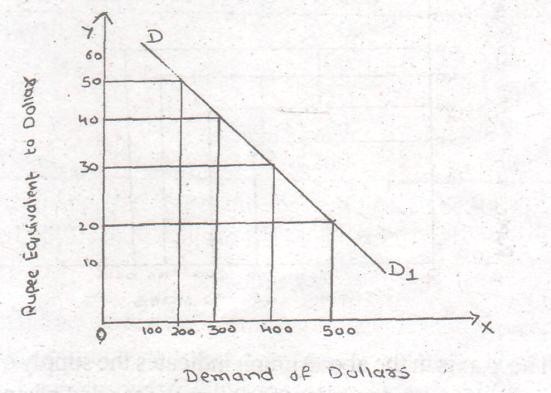 The supply of foreign exchange with relation to rupee is decided in the following manner:Rupee Equivalent to the Value of Dollar25 = 135 = 145 = 155 = 1Demand for Dollar 1200300400500From the above illustration we see that the supply of dollar increases with the increase in its value. The said aspect can be represented graphically in the following manner.The x-axis in the above graph indicates the supply of dollar and y-axis  indicate rupee equivalent  to  dollar. We see that when there  is  rise  in  the  value  of  dollar  in  relation  to  rupee,  there  is corresponding increase in its supply. The said graph indicates that there is high demand for dollars in India.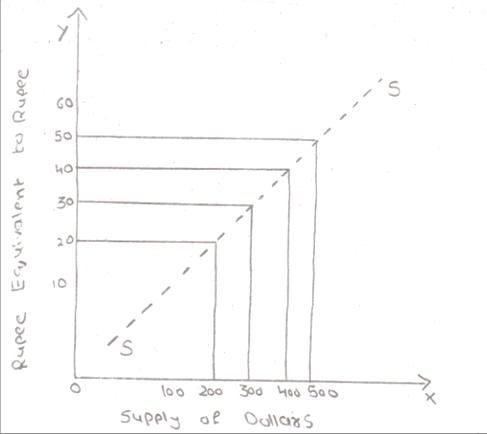 For  determining  exchange  rate,  the  point  at  which  the demand for dollar equals its supply is taken into consideration. If we analyze both the above illustrations, then we find the following situation:From the above illustration, we find that at no point the demand for dollar equals its supply. Suppose forty Indian rupees equals to one U.S. Dollar and at such point the demand and supply of dollar is 350 then new table obtained will be as under:The  exchange  rate  as  per  the  above  table  will  be  Rs.  40.  In  other  words,  one  U.S.  Dollar equals to Rs. 40 of India.4.  Conclusion :-From  the  above  discussion,  we  can  conclude  that,  at  present,  gold  standards  and  mint parity theory are not in existence. At present the demand and supply theory is in existence. Due to this, it becomes necessary to take into consideration balance of payments position. The exchange rate is determined at the point at which the demand for and supply of foreign currency equals up. The application of said theory is limited because it does not take into consideration. The aspect of perfect competition. Practically, we do not find the existence of perfect competition anywhere in the world. The said theory is based on the assumption of free trade. Practically, we do not find free trade anywhere in the world.Despite of few defects, we find the application of said theory. It is applied practically because it is more practical as compared to other theories.QUE-2 Explain Exchange Rate and Discuss the Factors Affecting Exchange Rate: ANS:  Introduction:The  theories  of  exchange  rate  discussed  above  attempt  to  explain  the  determination  of equilibrium exchange rates or long period normal rate of exchange. In fact,  however, the market rate of exchange are influenced by a number of factors affecting demand and supply of foreign currency. The main factors responsible for short term fluctuations in exchange rate are as follows : (1)Trade Transactions:A change in the relation between total amount of imports and exports will surely bring about a change in exchange rate. If imports exceed exports, demand for foreign currency will exceed its supply  and  hence,  price  of  foreign  currency  will  move  up.  Exchange  rate  will  rise.  If  exports exceed  imports,  supply  of  foreign  currency  will  exceed  its  demand  and  hence,  price  of  foreign currency will move down. Exchange rate will fall.(2)Capital Transactions:Capital transactions result into the movements of capital from one country to another in the form of short term and long term loans and investments. Exports of capital from India due to loans and investment abroad will raise the demand for foreign currency and hence, exchange rate will tend to move up. Imports of capital due to foreigners' lending and investing in India will increase the supply of foreign currency in India and hence, exchange fate will tend to move dowii1. (3)Speculative Transactions:These  transactions  cause  fluctuations  of  exchange  rates.  For  example,  if  speculators expect price of American dollar to go up in terms of  Indian rupee, they will buy dollar and   sell rupees   in   the   foreign   exchange   market.  Consequently,  dollar  will appreciate  and  rupee  will depreciate. In fact, the speculators tend to take a very short view and reinforce price movements in a destabilizing manner.(4)Structural Changes:These  refer  to  the  changes  in  cost  structure,  invention  and  innovation  resulting  in  new techniques  and  new  products  etc.  These  changes  affect  the  pattern  of   comparative  cost advantages among the countries of the world. If a country is less progressive as compared to its competitors,  consumer  demand  will  shift  away  from  the  home  products  to  the  imported  goods, resulting in the depreciation of its currency's exchange rate. Similarly, changes such as oil price hike and development of oil substitutes will cause major changes in exchange rates. (5)Differences in Rates of Inflation:If rate of inflation in India is higher than that in other countries, India's exports will fall and imports will increase and therefore, external value of rupee (that is, exchange rate) will fall in the same  manner  as  its  internal  value.  This  infact  is  the  essence  of  Gustav  Cassel's  purchasing power parity theory.(6) Political Conditions:Political  stability  in  a  country  helps  to  maintain  a  high  exchange  rate  of  its  currency, because  foreign  capital  gets  attracted  to  the  country  where  political  conditions  are  stable. Conversely,  political  instability  causes  a  panic  flight  of  capital  from  the  country  resulting  in depreciation of its currency.QUE-3  Describe  the  performance  of  World  Bank.  State  objective  &  function  of  WorldBank(IBRD). ANS:1.  Introduction:The world bank is also known as the international bank for reconstruction &  development [IBRD]. It was established in 1945. It begins its operation of 25th  June, 1946. It was established under the Bretanwood agreement of 1944. It‘s main purpose was to establish easy economy for world to peace. At that time international monetary fund & the World Bank was established under Bretanwood considered as sister of IMF.2.  Membership & organization of the world bank:Any country acquiring membership of the IMF automatically becomes the member of World Bank. The country holding the membership of the bank must subscribe to the charter of the bank. The member countries subscribed to it according to their economic position & size of their quotas with IMF. The USA is the largest subscriber. Each country‘s subscription quota was initially divided into:(1) 2% of the subscription to paid in gold or US dollars(2) 18% of the subscription is to be paid in members on currency & remaining 80% subject to call, if an only when require to meet banks obligation.About 183 countries are the members of the World Bank.   Organization of the World Bank:The world bank is a 3 tier structure, the three tier structure comprise of president, executive director & board of governors.The  president  is  selected  by  the  executive  directors.  The  no.  of  directors  are  21,  5 executives are appointed by 5 big share holder of the World bank. These 5 big share holder are USA,  UK,  France,  West  German  &  Japan  &  remaining  16  directors  are  appointed  by  board  of governors.The meeting of board of governors is held on every onth.For  the  period  of  the  5  year,  each  member  country  has  to  appoint  governor  &  optional governor. The voting right of every governor depends upon financial contribution made by the respective countries.3.  Capital structure:The initial authorized capital of the world bank was 10 billion dollars. The members country subscribe  to  it  according  to  their  economic  position  &  the  size  of  their  quotas  in  IMF.  The authorized  capital  of  the  bank  is  been  increased  in  subsequent  year  in  July  1992.  The  total authorized capital of the bank was 184.1 billion dollars.4.  Objectives of the World bank:The objectives of the world bank is set out in the article one are as under.1. Main object for reconstruction & development:It‘s  main  function  was  to  provide  long  term  capital  for  reconstruction  &  development  of economy of various countries of the world which have suffer during world war 1939 to 1945.2. Balance in balance of payment:It‘s object is to give financial assistance to remove imbalancing in the balance of payment. It‘s aim is to encourage international trade & help under developed & developing countries.3.Economic stability:To make  efforts  to  bring about economic  stability in  the  country suffering from  economic balances due to the world war.4. International investment:It‘s aim is to promote and encourage international investment by partnership & guardian.5. Lending policies of the bank:The World Bank lends to member countries in any of the following ways : (a)    by making or participating in direct loans out of its own funds.(b)    by making or participating in direct loans out of funds raised in themarket.(c)  by guaranteeing in whole or part loans made by private investorsthrough investment channels.The  amount  of  loan  granted  by  the  bank  should  not  exceed  100  percent  of  its  total subscribed  capital  and  surplus.  Before  granting  or  guaranteeing  a  loan,  the  Bank  takes  into consideration the following:(i) the project for which loan is asked has been carefully examined byan expert and competent committee as regards the merit of theproposal.(ii)the   loans   are   for   specific   projects   for   reconstruction   or   developmentexcept   in   special circumstances.(iii)the loan is meant for productive purposes.(iv)the borrower or the guarantor is in a position to meet its obligationsunder the loan.5.  Functions of World bank:The main functions of the Bank are:(1)    To assist in reconstruction and development of the territories of its member-governments by facilitating investment of capital for productive purposes.(2)    To promote foreign private investment by guarantees of or through participation in loans and other investments of capital for productive purposes.(3)   Where private capital is not available on reasonable terms, to make loans for productive purposes out of its owned resources or out of the funds borrowed by it.(4) To promote the long-range growth of international trade and the maintenance of equilibrium in the balance of payments of members by encouraging international investment for the productive resources of members.6.  Conclusion:Country suffering from balance of payment prices can get structural loan from the bank on easy installment. India is one of the founder member of the world bank & held on permanent sheet on its board of executive directors for a long time.QUE-4Write Short Note On: India And The World Bank. ANS:India is one of the founder members of the World Bank and held a permanent seat on its Board of Executive Directors for a long time. The Bank has made valuable contribution in helping India in its planned economic development by granting loans, conducting field surveys in various sectors of the economy, rendering technical advice, deputing various missions and study teams and imparting training to Indian personnel at the Economic Development Institute. The Bank has also  appointed  a  Resident  Representative  in  New  Delhi  to  maintain  close  liasion  with  the Government of India in regard to development plans and projects of the country. It also monitors and holds consultations as to the progress and performance of the projects aided by the Bank.It is worthwhile to mention here that India is one of the largest receivers of the World Bank assistance. The Bank has provided assistance for projects like improvement and modernisation of railways,  highways,  ports  and  aircrafts,  oil  exploration  including  Bombay  High  and  gas  power projects,  coal,  iron  and  steel,  aluminium,  fertilizer  and  power  projects  etc.  India  has  borrowed around 65.8 billion dollar from the world bank so far.The  Bank  has  also  extended  technical  assistance  to  India.  The  experts  from  the  World Bank  have  been  providing  valuable  suggestions  to  the  Government  for  the  formulation  and effective implementation of the various development projects. The Bank has been an instrument in the setting up of Aid India Consortium with a view to providing more economic aid to India. Initially, the  consortium  consisted  of  five  big  creditor  countries  —  England,  America,  France,  West Germany and Japan. This Consortium has now been replaced by India Development Forum since1995 and consists of twelve developed countries. Likewise, the Bank has also helped India in the amicable settlement of Indo-Pakistan Canal Water dispute.Thus, the World Bank has proved to be a very useful international lending agency for India and  has  played  an  important  role  in  our  economic  development,  particularly  in  the  field  of agriculture,  industry,  energy,  transport  and  other  infrastructural  projects.  However,  the  following points need to be mentioned:(a)    Loan  assistance  by  the  World  Bank  has  proved  to  be  too  inadequate  in  relation  to  our requirements.(b)    most of the loans are tied-loans. (c)  interest rates are also high.QUE-5What is WTO(World Trade Organisation)? Explain its various objectives or functions and various agreements.ANS:1.INTRODUCTION:The  signing  of  the  Dunkel  Draft  paved  the  way  for  setting  up  of  the  World  Trade Organisation. The agreement to this effect, signed by 104 member countries, came into force on January  1,  1995.  At  present  the  membership  of  WTO  is  151  countries.  India  was  a  founder member of the WTO also.2.OBJECTIVES:-The objectives WTO are laid down in Article III of its Constitution. These are as follows :(1)  To  remove  impediments  in  the  way  of  free  flow  of  international  trade  and  thereby  promote world trade.(2)  To  raise  the  living  standards  and  income  of  the  people,  attain  full  employment,  expand production and trade, make optimum use of world's resources and to apply all these objectives to the service sector.(3) To attain sustainable development in the context of optimisation of world's resources and to preserve  and  protect  environment  consistent  with  the  level  of  economic  development  of  the country.(4) To initiate positive steps to ensure that developing countries, in particular the least developed ones, get a fair share of the increase in world trade.3. Functions of WTO:The  WTO  is  a  new  international  organisation  and  is  set  up  as  apermanent  body.  Its functions are as follows :(1) It shall facilitate the implementation administration and operation of this agreement and of multi lateral trade agreements.(2)   It  shall  provide  the  forum  for  negotiations  among  its  members  concerning  their  multilateral trade relations.(3) It shall administer rules and procedures governing the settlement of disputes. (4) It shall administer the trade policy review mechanism(5)  To  achieve  greater  coherence  in  global  economic  policy  making,  the WTO  shall  co-operate with the IMF, IBRD and its affiliated agencies.4.WTO Agreements:The main WTO agreements as incorporated in the Dunkal Draft are as follows :(i)  Agreement on Agriculture : This provides a framework for the long term reform of agricultural trade and domestic policies regarding it.(ii) Agreement on Trade in Textiles and Clothing :This agreement provides for phasing out of import quotas on textiles and clothing in force under the multi-fiber arrangement since 1974 over a span  of  10  years,  that  is,  by  the  end  of  the  transition  period  on  January  1,  2005.  As  a  result, quotas on textiles and clothing have now been abolished.(iii) Agreement on Market Assess : The member countries will cut tariffs on industrial and form goods by an average of about 37 per cent. The USA and European Union will cut tariff between them by one-half.(iv)Agreement on TRIMS : The agreement on Trade Related Investment Measures calls for equal treatment of domestic and foreign investments and removal of quantitative restrictions. (V)Agreement on TRIPs:  In many countries, patent laws were loose and were against the trade interests  of  developed  countries.  The  developed  countries  therefore  forced  the  adoption  of stringent  conditions  for  the  protection  of  the  intellectual  property  rights.  Under  the  TRIPs,  the scope of protection was widened to cover patents, copyrights, industrial designs, etc. In the field of drugs,  medicines,  chemical  products  and  food,  TRIPs  Agreement  provides  for  granting  product patents (instead of process patents) for 20 years and in the case of copyrights, protection will be available for 50 years.The transition period expired on January 1, 2005. At present the regime of product patents is in force.(vi) Agreement on Services: It was in the Uruguay Round of negotiations that an agreement was effected for the first time, as regards services such as banking, travel, insurance  and mobility of labour etc. It is shown as General Agreement on Trade in Services. The Agreement provides  a multilateral framework for the trade in services under the conditions of transparency and gradual liberalization.(vii)   Dispute   Settlement   Body   :   The   Dispute   Settlement   Body   has   been   modified   and empowered to provide security to the multilateral trade system. A dispute must be settled within 18 months at the most and the findings of the dispute settlement panels will be final and binding on all parties concerned.4.Benefits likely to Accrue to India:It is claimed that India is likely to derive a number ofbenefits from its membership of theWTO. Some of these are as follows:(i) Increase in World Trade: it is estimated that as the result of the implementation of the WTO agreements,  world  trade  will  increase  by  213  to  274  billion  dollars  annually,  and  the  largest increases will be in the areas of clothing (60%), agriculture, forestry and fishery products (20%) and processed food and beverages (20%).(ii) As the result of the phasing out of Multi Fiber Arrangement, India willbenefit to the extent its exports of textiles and clothings increase, though it is widely believed that the main benefits of liberalisation are most likely to accrue to China.(iii)India hopes that under the WTO regime, the U.S.A. and European countries will reduce their agricultural subsidies and therefore the prices of agricultural goods in the world market will shoot up, increasing the earnings from its agricultural exports.(iv)Therules  and  disciplines  of  the  WTO  such  as  anti-dumping  subsidies  and  countervailing measures,  safeguards  and  dispute  settlement  etc.  are  likely  to  ensure  greater  security  and predictability of the international trading system.(v)The  competition  in  the  domestic  and  foreign  markets  willcompell  Indian  producers  to improve  quality  and  reduce  costs  through  increasing  technological  and  managerial  efficiency. Consequently, output, employment and income will increase in India. The consumers will also gain because better quality goods will be available to them at low prices.(vi)  Technological  progress  will  gather  momentum  in  India  because  of  'the  easy  availability  of foreign capital, foreign techniques and foreign skills and knowhow under the WTO regime.5.  Disadvantages likely to Hit India:India and all other developing countries are likely to face some serious disadvantages and challenges  under  the  new  international  economic  order  that  is  taking  shape  .under  the  WTO. These are as follows :(1)  There  is  extreme  inequality  within  the  structure  of  WTO  such  that  basic  agreements  and subsequent amendments are more in favour of developed countries. For example, every country is required to accept all the Uruguay Round of Agreements irrespective of  its level of economic development.  The  dispute  settlement  mechanism  of  the  WTO  is  also  biased  in  favour  of  the developed countries and against developing ones.(2)  The Agreement on TRIPs is likely to work against India. The patent Act of India, 1970 granted only process patents to drugs and medicines, so that an Indian company could develop and patent its own process of manufacturing a drugs even if it was protected under a product patent abroad. But  the  introduction  of  product  patents  from  January  1,  2005  means  that  now  Indian  drugs companies will not be allowed to produce drugs patented by MNCs. The result would be monopoly of MNCs in Indian drugs market, high prices and shortages.(3)  Agreement on Trade Related Investment Measures is also designed to protect the interests of foreign investors in developing countries. It provisions will undermine any plan or strategy of self- sustained growth based on the technology and other resources available locally to the developing countries.(4)  Inclusion  of  trade  in  services  will  benefit  developed  countries  more  than  the  "developing countries like India, because the developed countries like U.S.A, Japan, France and Netherlands account for about 60 per cent share in world trade in services.(5)  Non  tariff  barriers  continue  to  act  as  barriers  to  exports  from  developing  countries.  Such barriers  are  stiffer  for  agricultural  goods,  leather  products  and  textiles  which  are  of  decisive importance for developing countries like India.(6)The  WTO  has  the  powers  to  enact  international  laws  on  matters  that  were  under  national jurisdiction so far. Thus, the WTO is tress passing the sovereignty of member countries.QUE-7 Discuss the ADB (Asian Development Bank)in detail. ANS:1. Introduction:It was during the 1950 that a very strong view gain as to the need for a separate bank for Asia.  A  suggestion  to  this  effects  were  put  forward  at  the  ―ministerial  conference  on  asian  co- operation‖ held at Manila in 1963. This conference constituted a Working Group Of Experts which submitted its report to the U.N. Economic Commission For Asia And Far East (ECAFE) in March1965.  Asian  development  bank  is  multilateral  development  finance  institution  dedicating  the reducing poverty in Asia & specific. It was set up in 1966. Almost line with the world bank to the cater  to financial  need of  development  on  the  Asia  specific  region.  It  is  on  by  64  members.  Its headquarter is in Manila.2.Membership:The membership of Asian Development Bank comprises of the following : (a)    Members of the ECAFE(b)    Associate members of ECAFE(c)    Other countries of ECAFE region which are the members of the United Nations or any of its specialised agencies.(d)   Developed countries outside the ECAFE region which are the members of the United Nations or any of its specialised agencies.The total number of member-countries of the Bank at present is about 56.3.  Financial resources of ADB:The initial authorized capital of the ADB was 2.9 billion dollar which was subsequently raise to 25 billion dollar in 1992.The member country are required to pay 50% of their respective subsequence immediately in gold or convertible currency and remaining half in their own currency in 5 annual installments. The  bank  also  issues  debentures  from  its  special  funds.  Bank  also  raises  additional  capital  byselling its bonds & securities in the international money market and also borrows from the capital markets of the world.4.  Financial Assistance:The Bank provides to its member countries financial assistance in the form of grants and loans. It gives three types of loans:(a)Project loans : These are tied to specific projects in the region.(b)Sector loans : These are given to a number of related projects in a given sector. (c)Programmeloans : These cover more than one sector and  relate to the implementation of a policy or programme for bringing about certain changes.The Bank may also guarantee loans granted for the projects. Most of the loans granted are hard loans or tied loans. However, loans from special funds set aside by the Bank upto 10 per cent of its paid-up capital are granted under soft loan term for which purpose it has set up a separate window known as Asian Development Bank. Soft loans are normally granted to projects of high development priority and requiring longer periods of repayment with lower interest rates.5.  Technical Assistance:Technical assistance to the member countries out of the Technical Assistance Special Fund is also provided by the Bank through their governments, agencies, regional institutions and private firms. The two main objectives of providing technical assistance are :(i)   to prepare and finance and implement specific national and / or regional development plans and projects.(ii)   to  help  in  the  working  of  existing  institutions  and  /  or  the  creation  of  new  institutions  on  a national or regional basis in areas like agriculture, industry, public administration etc.The Bank also conducts surveys and research in order to formulate policies for the future and to promote regional economic integration. The Bank provides advisory services also under its technical assistance programme.6.  Objectives of ADB:1. To promote public & private investment for economic development.2. To utilize available resources for financing development, giving priority to those projects which will contributes most effectively to the harmonies growth.3. To provide technical assistance for preparation financing & execution of development projects.4.  To  co-operate  with  the  United  Nations  and  its  organs  and  subsidiary  bodies  including  in particular ECAFE  and with public international organisations.7.  Functions of ADB:1.  ADB lends to government & public & private enterprise & its developing member countries.2.  Extending loans and equity investments to its developing member countries for their economic& social development.3.  Providing technical assistance for the planning & execution of development projects and also provides advisory services.4.  Promoting & facilitating investment of public and private capital for development.5.  Responding  to  request  for  assistance  in  coordinating  development  policies  &  plans  of  its developing member countries.8.  India and ADB:The  Asian  Development  Bank  commenced  its  lending  operations  to  Indiain  1986  and  atpresent, the Bank is the third largest creditor to India after World Bank and Japan. The Bank has been providing assistance in the fields of agriculture and agro-based industries, energy, industry, financial sector and infrastructure projects like transport and communications, water supply, urban development, education, health and population planning etc. As of 31 December 2004, the bank had  approved  83  loans  to  India.  Cumulative  disbursements  till  31  December  2004  were  about7.304 billion dollar.9.  Conclusion:The ADB commenced its lending operations to  India in 1986 and at present the banks is third largest creditor to India after world bank& Japan. The bank has been providing assistance in the field of agriculture energy and infrastructure projects.onQUE-8 Write a note IMF (International Monetary Fund). ANS:.International Financial organizations came into existence because of international trade. In international trade goods and money both are exchanged but both of them in opposite directions. To facilitate the exchange of money International Financial Organizations came into existence.Before First World War, Gold standard based International Financial Organizations were in existence. But during First World War 1914 to 1918 Gold standards based system was removed. Till the end of Second World War, another system was not developed. As new system was not introduced,  international  trade  collapsed.  Then  experts  framed  new  system  in  which  stable exchange   rates   were   possible,   restrictions   laid   on   exports   and   imports   were   removed   & regulations were made free from restrictions.Evolution of International Monetary Fund-IMFInternational  Monetary  Fund  was  established  by  44  nations.  It  was  established  under Bretanwoods Agreement on July 1930, all the countries of the world were forced to leave the gold standards. So, all nations adopted clear nation policy. Almost all the countries impose restrictions on trade and exchange rate for increasing their exports and for decreasing the rate of exchange. It resulted in the decrease of international trade and thus, depression got momentum. To come out from  this  situation,  from  1st  July  to  22  July  in  1944,44  nations  came  together  and  took  part  in Bretenwoods - New Hampshire (U.S.A.). For the economic and financial co-operation between the members  of  these countries International  Monetary Fund  was  established.  It  started  its working from 1st March 1947 and in June 1996 it had 181 members.Goals of IMFThe goals of IMF are mentioned in Article 2. Changes were made in it, in 1969 and in 1978. Following are the goals of IMF.(1)To  provide  advice  and  co-operation  for  international  financial  problems  and  to  encourage international co-operation by this way.(2)To make easy and to boost international trade, to boost high standards of employment and real income  and  to  provide  co-operation  in  maintaining  it  and  to  develop  production  wealth  of  its members as primary economic policy.(3)To encourage stabilized exchange rates, to arrange proper exchanges among its members and to avoid competitive exchange value.(4) To help in establishing multi party system for payment of current transactions among members and  to  abolish  sanctions  that  are  regarded  as  hurdles  in  growth  of  foreign  exchange  in international trade.(5)The  members  of  fund  are  given  benefits  of  funds  under  sufficient  safety.  They  are  given  an opportunity to correct maladjustments in payments. It also works for encouraging trust among its member nations.(6) Decrease in dissimilarity in less time among its member nations by performing above functions.    Organization and structure of IMFAccording  to  the  2nd   Amendment  of  Articles  of  Association  of  IMF,  Board,  Managing Directors and Advisory Committee were formed at its headquarters in Washington, USA. Adhoc and Standing Committee were formed by the Board of Governors and Board of Executive. Board of  Governors  also  appointed  the  interim  committee.  In  this  entire  management  body,  Board  of Governors and Board of Executives are main organs. Members of IMF have to follow the decision of both these Boards. Governor occupies the apex position. There is a governor and an additional governor appointed by its members. Generally the member nations appoint their finance ministeror the Governor of Reserve Bank as its Governor. Additional Governor can participate in the Board meeting but he can give vote in absence of Governor.The meeting of Board of Governors is held once in a year. In this meeting they discuss the working of previous year. Many important decisions regarding policies are taken in this meeting. At present  there  are  21  members  in  Board  of  Executives.  USA,  UK,  France,  West  Germany  and Japan are its five members. They have the major share compared to others. They have appointed five  executive  directors.  Saudi  Arabia  has  appointed  the  sixth  executive  director  as  it  holds  the major share in IMF. Remaining member nations elect fifteen controllers every two years.Board  of  Executives  is  the  powerful  organ  of  IMF.  It  is  given  wide  powers  from  the  Board  of Governors and by the agreement. 85% majority is needed in Board of Executive for making wide changes in the procedure of lMF.In October 1974, development committee was formed having 22 members. This committee provides  reports  and  advices  to  the  Board  of  Governors  on  financial  resources  transferred  to developing nations. Committee also gives instruction for its implementation to the Board.IMF keeps general account for the share contributed to its members. When any nation joins IMF  the  regulated  right  of  voting  and  right  of  withdrawal  is  assigned  as  per  the  size  of  its subscription. At the time of formation of IMF, every member has to pay 25% of decided share in gold or 10% of acquired gold or US dollars, whichever is less.From 1 April, 1978 second amendment was made applicable. As per this amendment  the method of keeping gold reserves with IMF was abolished.Working of IMFIMF works according to the goals decided by the Bretanwoods agreement. It is the duty of IMF that its member nations follow the provisions laid down by the fund. IMF is considered as the guardian of good conduct. It is the duty of IMF is to survey the policies implemented by its member nations.IMF provides technical advice to its member nations in context of financial and fiscal policy.IMF carries research studies and then it publishes it. n provides technical experts to the nations having problems of Balance to payments. It runs short term training programs on its Central Bank Service Account for problems in fiscal policy, financial policy and Balance of Payments. Besides this it provides Buffer Stock Financing Facility-BSFF from 1969. hi 1974, it started the Extended Fund  Facility  (EFF);  in  1977,  it  started  the  Supplementary  Financing  Facility  (SFF);  Structural Adjustment Facility (SAP) in 1986; Enhanced Structural Adjustment Facility (ESAF) in 1987 and Compensatory and Contingency Financing / Facility (CCFF) in 1988.India and the International Monetary Fund :India is one of the founder members of The International Monetary Fund and was one of the 45 countries that had participated in the Brettonwoods Conference in 1 944 and had become an original member of the Fund. India had signed the Fund Agreement on 27th December- 1945. Initially, India was assigned a quota of $ 400 million or about 5.2 per cent of the total. Being  the fifth largest quota holder, India was also given a seat on the Fund's Executive Board. However,with  the  increase  in  the  Fund's  quota  after  May  1970,  the  quotas  of  Japan,  Canada  and  Italy increased more than that of India and accordingly India ceased to hold a permanent position on the Executive Board of the Fund. India's present quota of Special Drawing Rights is about $ 3055 millions which is about 2.05 per cent of the total IMF quotas and ranks 13th amongst the Fund shareholders.The  initial  par  value  of  Indian  rupee  when  India  became  a  member  of  the  International Monetary  Fund  was  fixed  at  0.268601  gram  of  gold  or  30.225  US  cents,  per  rupee.  When  the rupee was devalued on 18th September 1949, its par value was reduced to 0.186621 gram of gold or 21 U.S. cents; this was further reduced to 0.118489 gram or gold on 13.33 U.S. cents when the Indian  rupee  was  further  devalued  on  6th  June  in  1966.  The  Indian  rupee  remained  linked  to pound sterling in foreign exchange market for the purpose of  exchange rate  determination upto September 1975.However,  the  Indian  rupee  was  delinked  with  pound  sterling  in  September  1975.  The exchange rate of rupee thereafter was pegged to a weighted basket of currencies pertaining to our principal partners in foreign trade.Since March 1993, the Indian rupee is floating like other currencies and is linked to SDR; the exchange rate being determined by market forces. The rupee has become fully convertible on current account since April 1994. With this, India has moved to Article VIII status of the I.M.F.As a member of the International Monetary Fund, India has derived a number of benefits. (1) India has been receiving aid from the various Fund agencies from time to time.(2) India has also been receiving assistance from the Fund under the    Special    Drawing Rights scheme  which  provide  unconditional  liquidity  since  the  participants  have  access  to  foreign exchange resources at will.(3)  By virtue of being a member of the Fund, India is also a member of the World Bank from which it has been receiving financial assistance for its various development projects.(4)  India has been getting advisory help from the Fund under the Fund surveillance conditionally. A team of economists from the Fund often, visits India for interacting with the Indian officials on problems like balance of payments and exchange rate and offer valuable suggestions relating to monetary, fiscal and other measures to solve the concerned problems.(5)  The  Fund  has  also  been  providing  valuable  short-term  training  courses,  for  the  Indian personnel on monetary, fiscal, banking, exchange rate and balance of payments policies.CountryProduction before TradeProduction after TradeGains from TradeCommodity(1)(2)(2-1)X YX YX YA10 520-+10-5B5 10- 20-5 +10Rupee Equivalent to the Value of DollarDemand for Dollar25=1 35=1500 40045=130055=1200Rupee Equivalent to the Value of DollarDemand for DollarSupply Of Dollar25=1 500 > 200 35=1 400 > 300 40=1 350 = 350 45=1 300 < 400 55=1 200 < 500 